Рассылается по спискуинформационно-аналитический бюллетень №22 (873)23 – 31 мая 2023 г.В номере:   Политика, идеология, инсайд	2Из центров власти	2Происшествия	10Политические игроки	18Россия и мир	28Партии и общественные движения	34Новости из регионов	40Весь спектр мнений	43Общественное мнение	43Мнение	50Интервью	52Новости экономики, общества	59Экономика, финансы, фондовые рынки	59Общество	66Полезная информация	70В опыт управленца	70Познавательный блок	75Горизонты познания	75Анекдоты, цитаты, афоризмы	83Политика, идеология, инсайдИз центров власти«Нам не нужны навязанные стандарты». Путин заявил о необходимости самоопределенияПутин заявил, что для России наступило время борьбы за право быть собойРоссийский президент Владимир Путин выступил с видеообращением по случаю открытия Академии творческих индустрий в арт-кластере «Таврида». Он подчеркнул, что для страны сейчас, по сути, время самоопределения и борьбы «за право быть самими собой». Извне многие стараются навязать ориентиры или стандарты, которые «подавляют любую самобытность», и этому надо противостоять.».Президент Владимир Путин заявил в видеообращении по случаю открытия Академии творческих индустрий в арт-кластере «Таврида», что для России наступило время самоопределения и борьбы за право быть собой. Расшифровка опубликована на сайте Кремля.«Глядя на то, что происходит в мире, мы все отчетливее понимаем: нам не нужны ориентиры или стандарты, грубо навязанные извне, которые подавляют любую самобытность и оригинальность развития. Для нас сейчас, по сути, время самоопределения, борьбы за право быть самими собой», — сказал глава государства.Политик подчеркнул, что в текущей ситуации культура и искусство оказались в эпицентре геополитического противостояния несмотря на то, что это сферы, которые «призваны объединять людей».Все, что связано с Россией, сейчас пытаются «отменить», отметил он.По словам Путина, у российской культуры есть «особый ценностный посыл, говорящий о силе милосердия, взаимоуважения, о важнейших духовных и нравственных основах, который нужно сохранить». Лишая свои народы возможности прикоснуться к подлинным российским шедеврам, другие страны наказывают в первую очередь себя, подчеркнул он.«Уверен, у вас — у молодых, по-хорошему дерзких, смелых творческих людей — получится сказать свое слово в искусстве, по максимуму раскрыть свои таланты, задать новые тренды, пополнить богатейшее достояние нашей культуры», — отметил президент.Арт-кластер «Таврида» — платформа возможностей для молодых деятелей креативных индустрий, культуры и искусства, которая объединяет образовательные заезды, фестиваль, федеральную сеть арт-резиденций, строящийся Университет креативных индустрий и другие проекты.Новая концепцияВ конце марта Путин подписал указ о новой Концепции внешней политики страны. Объясняя необходимость обновления документа, президент подчеркнул, что этого потребовали «кардинальные изменения в международной жизни».В Концепции говорится, что Россия самоопределяется как «самобытная страна-цивилизация», «обширная евразийская и евро-тихоокеанская держава», а также «оплот Русского мира».К другим государствам РФ относится с учетом их «конструктивной, нейтральной или недружественной» политики в отношении Москвы. При этом отмечается, что большинство государств Европы проводят агрессивную политику, и подчеркивается безальтернативность мирного сосуществования с европейскими странами.Предыдущую версию Концепции Путин утверждал 30 ноября 2016 года. Среди главных задач тогда были обозначены «сохранение и укрепление прочных позиций в мировом сообществе» и «формирование отношений добрососедства с сопредельными государствами».***Путин обсудил с предпринимателями новые рынки и стимулыОтечественным предпринимателям пришло время возвращать свои позиции на рынке. Об этом заявил Владимир Путин на встрече с представителями "Деловой России" в Кремле. Президент также предложил объявить в России пятилетие созидательного предпринимательского труда. Главной темой разговора стали перспективы российского бизнеса в новых условиях, когда с уходом западных компаний освобождаются новые ниши. Но, конечно, участники встречи обращались и со своими вопросами - о налоговых послаблениях, декриминализации экономических преступлений, визах для иностранных инвесторов, валютном законодательстве.Такой прыти от нас никто не ожидалВ начале своего выступления президент напомнил о ситуации 90-х годов, когда рынок был по сути отдан иностранным транснациональным компаниям. А российские предприниматели не могли с ними конкурировать. "Пришло время возвращать свои позиции, и отечественные компании уверенно пользуются этой возможностью, увеличивают поставки собственных товаров и услуг, которые не уступают, а то и превосходят иностранные аналоги", - отметил Путин.Он напомнил, что зарубежные компании сами принимают решение уйти из России, при этом наша страна никого не выгоняет, но и не будет платить им огромные суммы за брошенные производства. Как подчеркнул президент, РФ ведет себя более цивилизованно, чем те, кто применяет ограничительные меры в отношении России."Но, естественно, мы должны и будем защищать свои интересы", - заметил он. При этом, продолжил президент, пространство свободы для отечественного бизнеса на фоне ухода иностранных компаний заметно расширяется. "И рынок освобождается тогда, когда наша экономика, бизнес - частный бизнес и государственные предприятия - окрепли настолько, что они достаточно легко занимают эти ниши. Такой прыти от нас, похоже, никто не ожидал", - поделился глава государства. По его словам, именно благодаря этому и состояние рынка труда в РФ лучше, чем когда-либо. "И рост экономики отсюда, рост промышленного производства", - считает Путин.При этом президент подчеркнул, что нельзя замыкаться только на внутреннем рынке. "Это путь к самоизоляции, автаркии и потере конкурентоспособности", - отметил он и добавил, что Россия - неотъемлемый участник глобальной экономики. В качестве рынка будущего президент России видит страны Азии, Африки, Ближнего Востока и Латинской Америки. "У них растут стандарты потребления, появляются новые запросы на товары, услуги, технологии", - сказал Путин.О социальном капитале и пяти годах созиданияПрезидент отметил, что большинство отечественных бизнесменов делом показали, что их интересы связаны именно с Россией. Путин отметил, что предприниматели помогают налаживать мирную жизнь в новых регионах и восстанавливают промышленные, инфраструктурные и социальные объекты. Он их за это поблагодарил. Такая вовлеченность бизнеса в общее дело страны, нацеленность на повышение качества жизни заслуживает поддержки от государства, считает президент. И в связи с этим он предложил разработать стандарт социального капитала бизнеса, куда можно включить стимулы для предпринимателей, которые хотят участвовать в решении социальных и экологических задач.Кроме того, Путин предложил объявить в стране пятилетие созидательного предпринимательского труда. По словам президента, его следует "наполнить не какими-то официальными или квазиофициальными, протокольными мероприятиями, а именно конкретной, предметной работой".Об инструментах поддержки и длинных визахОдин из вопросов на встрече уже традиционно касался декриминализации ряда экономических преступлений. Путин заявил, что уже поручил своей администрации подготовить предложения на этот счет. Президент с вопросом обратился к своему помощнику Максиму Орешкину. "В каком состоянии эта работа? Как мы двигаемся?" - спросил он. Орешкин ответил, что работа продвигается и скоро можно будет выходить на конкретное решение.Президент подчеркнул, что тема требует постоянного внимания. "Конечно, мы должны думать о тех людях, которые в предпринимательском сообществе страдают от каких-то неправомерных посягательств на их интересы, мы должны защитить всех участников этого процесса, ни в коем случае не допускать злоупотребление здесь", - сказал он.Иван Демченко, председатель правления металлургического холдинга "Новосталь-М", попросил президента продлить все текущие меры поддержки экспортеров. Путин в ответ заметил, что правительство уже приняло решение о продлении в 2024 году. "Но думаю, что и в 2025-м это вполне можно сделать", - заявил он. При этом президент отметил, что нужно создавать широкий инструментарий поддержки в целом, а не просто использовать конкретные меры из года в год.Председатель комитета по транспортной логистике "Деловой России" Вадим Филатов рассказал Путину, что в целом отрасль перевозок приняла вызов, связанный с санкциями, и справилась с ним. "Мы стараемся вам помочь, поддержать, сейчас видите, что правительство принимает решения по поводу иностранных перевозчиков, которые разъезжали по нашим дорогам, забирая у вас объемы этих перевозок", - заявил в ответ президент.Один из бизнесменов предложил ввести для иностранных инвесторов из дружественных стран многократные визы на три года. Путин сообщил, что как раз на днях обсудил с главой МИД Сергеем Лавровым упрощение визового режима для разных стран. "Он мне сразу говорит: "А мы же за это денежки получаем. Кто нам компенсирует (выпадающие доходы)", - с улыбкой рассказал президент. Услышав это, предприниматель предложил: "Давайте побольше будем с них брать за длинную визу". Путин со смехом согласился: "Можно!".О полетах в ГрузиюГрузинский предприниматель поблагодарил президента за открытие прямого авиасообщения и введение безвизового режима. "Я всегда стараюсь распределять все положительное, что у нас происходит, между своими коллегами, но в этом случае, действительно, это было мое решение и мое предложение", - ответил Путин.Мы знаем, чего мы хотим, и знаем, какими средствами мы добиваемся наших целейОн признался, что для него была полной неожиданностью реакция, которая за этим последовала. "Я думал, что все скажут: "Спасибо, хорошо". Нет, там поднялась совершенно какая-то непонятная буча по этому вопросу. Очень странно, честно говоря, неожиданно. Я когда смотрю со стороны, думаю, совсем спятили, что там у них происходит, непонятно", - сказал он.Путин объяснил, что его решение было связано с целым рядом обстоятельств. "В том числе и сезон отпусков, хотелось поддержать и людей, которые стремятся выстроить нормальные отношения с Россией в самой Грузии, ну, и наш бизнес, да и наших граждан, которые любят Грузию, хотят туда приехать, отдохнуть, соприкоснуться с природой грузинской, культурой, с кухней и так далее", - пояснил он. Президент добавил, что грузинское руководство неоднократно ставило вопрос об отмене виз и возобновлении авиаперевозок. "И мы сделали этот шаг навстречу", - сказал глава государства.Тон встрече президента с предпринимателями задали его слова о хорошем будущем России. Так, Путин ответил на реплику председателя "Деловой России" Алексея Репика, который отметил, что российский бизнес, когда-то стремившийся на рынки в западные страны, понял, что там будущего нет. "Не только для нас, мне кажется, там его вообще нет", - сказал он.Путин же заявил, что будущее есть у всех, но оно разное. "Уверен, у России будущее хорошее, потому что мы знаем, чего мы хотим, и знаем, какими средствами мы добиваемся наших целей", - сказал президент.***Правительство утвердило Концепцию технологического развития до 2030 годаДостижение технологического суверенитета, переход к инновационно ориентированному экономическому росту, технологическое обеспечение устойчивого развития производственных систем – такие цели изложены в Концепции технологического развития страны до 2030 года. Распоряжение о её утверждении подписал Председатель Правительства Михаил Мишустин.Согласно документу, к концу третьего десятилетия XXI века Россия должна обладать собственной научной, кадровой и технологической базой критических и сквозных технологий. Предполагается, что в стране будут созданы условия для высокоинтенсивной инновационной активности корпораций и предпринимателей, которые будут работать в комфортной регуляторной среде. Кроме того, к 2030 году национальная экономика должна обеспечивать производство высокотехнологичной продукции – чипов и другой микроэлектроники, высокоточных станков и робототехники, авиакосмической техники, беспилотников, лекарств и медицинского оборудования, телекоммуникационной техники и программного обеспечения. При этом доля таких отечественных товаров в общем объёме потребления должна составить не менее 75%.У каждой из целей концепции есть индикаторы, позволяющие судить о её достижении. Так, для обеспечения технологического суверенитета необходимо добиться роста внутренних затрат на исследования и разработки не менее чем на 45%. Для перехода к инновационно ориентированному экономическому росту уровень инновационной активности в промышленности и других областях должен увеличиться в 2,3 раза, а затраты на эти цели – в 1,5 раза. Также к 2030 году объём инновационных товаров, работ и услуг должен возрасти в 1,9 раза, а число патентных заявок – в 2,4 раза. Для устойчивого функционирования и развития производственных систем надо, чтобы число предприятий обрабатывающей промышленности, использующих технологические инновации, увеличилось в 1,6 раза.По каждой цели также определены основные механизмы её достижения. Это формирование сквозных технологических приоритетов для науки, образования и для отраслей экономики, это фокусировка на собственных линиях разработки технологий, ключевых узлов и комплектующих, это опора на новые организационные формы взаимодействия науки, образования и бизнеса, это развитие инфраструктуры трансфера технологий в экономику и кадровое обеспечение.План первоочередных мероприятий по реализации концепции поручено разработать Минэкономразвития России совместно с Минобрнауки России. Об утверждении Концепции технологического развития Михаил Мишустин сообщил на заседании Правительства 25 мая.Документ был разработан под руководством первого вице-премьера Андрея Белоусова по поручению Президента России, которое он дал в сентябре 2022 года по итогам заседания Совета по стратегическому развитию и национальным проектам.«Сегодня мы находимся на пороге принципиально нового этапа технологического развития России. Как уже сказал Председатель Правительства России Михаил Мишустин, смысл и содержание данного этапа – в достижении технологического суверенитета. Очевидно, что в связи с санкциями прежняя модель воспроизводства технологических инноваций – с опорой на машиностроительный импорт и импорт технологий – перестала быть актуальной. По сути, впервые за 25 лет, начиная с 2000-х годов, у нас появляется самостоятельный предмет технологической политики. В утверждённой Правительством Концепции технологического развития сформулированы три взаимосвязанные цели достижения технологического суверенитета – обеспечение национального контроля над воспроизводством критических и сквозных технологий на основе собственных линий разработки, переход к инновационно активному росту экономики и обеспечение устойчивого развития производственных систем. Работа по этим технологическим направлениям уже ведётся. В ближайшее время необходимо обеспечить настройку системы управления для реализации задач технологического развития до 2030 года», – отметил первый вице-премьер.Происшествия"Попытка вызвать ответную реакцию России". Что известно об атаке украинских беспилотников на Москву и ПодмосковьеВо вторник, 30 мая, рано утром столичный регион подвергся террористической атаке. По Москве пытались ударить беспилотники. Система ПВО столицы сработала надежно, и серьезных последствий налета удалось избежать."Меня беспокоит попытка вызвать ответную реакцию России. Видимо, на это рассчитано: спровоцировать нас на зеркальные действия. Мы посмотрим, что с этим делать", - отреагировал на враждебный акт президент России Владимир Путин.По его словам, киевский режим выбрал путь попыток запугивания нашей страны, ее граждан и ударов по жилым зданиям. "Это, конечно, явный признак террористической деятельности", - сказал глава государства.В атаке было задействовано восемь беспилотных летательных аппаратов самолетного типа. Все беспилотники противника пораженыОн заметил, что граждане Украины сейчас слова не имеют, поскольку в стране развязан тотальный террор против гражданского населения. "Но все-таки они должны знать, к чему подталкивает нынешнее руководство этой страны", - сказал президент.Путин также напомнил, что есть еще и другие угрозы, связанные, например, с попытками дезорганизовать работу на Запорожской АЭС или использовать какие-то "грязные" устройства. "Мы это уже говорили неоднократно. И понятно, что бы мы ни говорили, всегда будут искать виноватых в России. Но это не так. Не мы развязали эту войну в 2014 году - киевский режим развязал эту войну в Донбассе. И не мы используем те средства, которые используют украинские воротилы. И лишнее подтверждение тому - эта атака на мирные объекты в Москве", - заявил Путин. Действия системы ПВО Москвы президент назвал удовлетворительными. Хотя есть над чем работать, признал глава государства.Он обратил внимание, что с такими же проблемами столкнулись на аэродроме Хмеймим в Сирии."И просто несопоставима территория самой авиабазы нашей на Хмеймиме и Москвы - огромного европейского мегаполиса. Но в целом понятно, что нужно делать для уплотнения ПВО столицы, и мы будем это делать", - пообещал президент.Информационного взрыва, на что явно надеялись организаторы этой акции, не случилось. Фейковые вбросы в интернете о якобы работе по городу нескольких десятков боевых дронов оперативно "гасила" объективная информация столичных и подмосковных властей, а также официальные сообщения силовых ведомств.В 9.27 Минобороны России в телеграм-канале сделало заявление. "Сегодня утром киевским режимом предпринята террористическая атака беспилотными летательными аппаратами по объектам в городе Москве. В атаке было задействовано восемь беспилотных летательных аппаратов самолетного типа. Все беспилотники противника поражены. Три из них подавлены средствами радиоэлектронной борьбы, потеряли управление и отклонились от намеченных целей. Пять беспилотных летательных аппаратов сбиты зенитным ракетно-пушечным комплексом "Панцирь-С" в Подмосковье", - сообщили в военном ведомстве.Несколькими часами позже эту информацию подтвердил министр обороны России Сергей Шойгу. Он подчеркнул, что террористическую акцию в московском регионе киевский режим осуществил в отношении гражданских объектов.Чтобы пресечь слухи и предотвратить панику среди населения, прокуратура Москвы предупредила об административной и уголовной ответственности за публичное распространение заведомо ложной информации о происшествии в столице. И предложила представителям СМИ и блогосферы руководствоваться официальными источниками информации либо обращаться за комментариями в соответствующие ведомства.Следственный комитет России возбудил уголовное дело по статье 205 УК РФ - теракт. "К расследованию привлечены опытные следователи и криминалисты центрального аппарата СК России, а также эксперты судебно-экспертного центра ведомства", - сообщили в Следственном комитете.Там добавили, что на местах происшествий изъяты фрагменты беспилотников, назначена комплексная судебная экспертиза. В рамках расследования будут установлены обстоятельства произошедшего, типы дронов и взрывных устройств. Действиям всех причастных к теракту дадут уголовно-правовую оценку.По данным Генпрокуратуры, инциденты произошли в жилых домах в на улице Атласова в Новой Москве, а также на улице Профсоюзная и на Ленинском проспекте. В результате на домах есть повреждения.В Подмосковье связанные с беспилотниками происшествия зафиксировали в 500 метрах от Ильинского шоссе и в Одинцовском городском округе.В Киеве от нападения дронов на Москву моментально открестились. Советник главы офиса президента Украины Михаил Подоляк, известный своими русофобскими взглядами и высказываниями, заявил в эфире украинского телемарафона, что его страна не имеет к этим атакам "прямого отношения".Подробности30 мая для жителей столицы начался с сообщения мэра Москвы Сергея Собянина. В своем телеграм-канале он рассказал:- Сегодня рано утром в результате атаки БПЛА в нескольких зданиях произошли незначительные повреждения. Все экстренные службы города находятся на местах происшествий. Они выясняют обстоятельства случившегося. На данный момент никто серьезно не пострадал.И далее мэр обратился к москвичам с просьбой: "Прошу вас доверять только официальным источникам и не распространять непроверенную информацию". Отметим, что глава города и дальше оперативно держал москвичей в курсе работы властей в домах, подвергшихся атаке беспилотников. Буквально через час он поделился свежей информацией от медицинских служб Москвы: за помощью обратились двое, она оказана на месте: "На местах происшествий также продолжают работать экстренные службы и несколько бригад скорой помощи". А в 11.21 Сергей Собянин доложил, что эвакуированные в целях безопасности жители нескольких подъездов в двух домах, пострадавших от попадания беспилотников, начинают возвращаться в свои квартиры.Корреспонденты стали свидетелями, как у дома N92/1 на Ленинском проспекте оперативные службы снимали оцепление с прилегающей территории и москвичи отправились в родной двор. "Нас где-то в 5 утра разбудили звонками в дверь,- рассказал житель этого 30-этажного дома Кирилл Аненков. - Спросонья я ничего не понял. Подумал, зовут на какую-то учебную эвакуацию. Но почему так рано?" Еще раньше проснулись владельцы припаркованных у многоэтажки машин. Охрана жилкомплекса, услышав странные звуки, немедленно обзвонила автохозяев. "Сказали: выходите, "что-то упало рядом с машиной", вспоминает владелец кроссовера Борис Кравченко. Этим "чем-то" и были обломки беспилотника, лежавшие рядом с BMW золотистого цвета. Жительница шестого этажа Маргарита поделилась, что слышала два громких хлопка. Но мало ли что могло упасть у соседей? Ни взрыва, ни пожара после этого не последовало, как и каких-то видимых повреждений на фасаде дома.Тем временем соседский чат распространил информацию: эвакуационный пункт находится в ближайшей школе. Впрочем, многие, взяв лишь документы и деньги, далеко не пошли - ждали во дворе и в окрестностях. Ирина, еще одна жительница, рассказала: "Паники никакой не было, лифт в доме работал, мы спокойно спустились вниз". Никто не хватал скарб в чемоданы, ограничились рюкзаками с самым необходимым, подтвердили и другие жильцы. Многие брали питомцев. А один парень прихватил бутылку шампанского. Те, с кем удалось поговорить, уходили в основном в соседнее кафе и гуляли по парку. А позвонив через несколько часов на пульт охраны, получили разрешение вернуться.Никаких разрушений атака беспилотников не произвела и в Московской области, сообщил губернатор Андрей Воробьев. По его словам, большая часть БПЛА, летевших к Москве,сбили на территории Подмосковья: "Утром жители некоторых районов Московской области могли слышать звуки взрывов - это работает наша ПВО, - рассказал глава региона. - Прошу жителей сохранять спокойствие. Все экстренные службы работают". Чуть позже к населению обратилась и Татьяна Витушева, глава Истринского округа, где сбили один из летательных аппаратов. Она попросила не комментировать в соцсетях работу ПВО, потому что люди делают неверные выводы. Кто-то посчитал, что было произведено не менее 25 выстрелов - и по СМИ тут же разлетелось, что столицу атаковали 25 беспилотников. На самом деле их, по данным минобороны, было 8. Пять дронов в промежутке между 6.15 и 6.30 утра сбил зенитный ракетно-пушечный комплекс "Панцирь-С" над Красногорским, Одинцовским и Истринским округами. Активность еще трех подавили средства радиоэлектронной борьбы. Обломки уничтоженных в Подмосковье дронов упали в одинцовских деревнях Раздоры и Ромашково, в истринском поселке Гринфилд и красногорских поселениях Тимошкино и Ильинском. На дорожную ситуацию атака не повлияла, все аэропорты также работают в штатном режиме.***"Результат не достигнут". Эксперты прокомментировали нападение дронов на Москву и ПодмосковьеДенис Пушилин, врио главы ДНР:- Атака украинских беспилотников на Москву показала три момента. Первый - абсолютную истеричность украинского военно-политического руководства, в очередной раз продемонстрировавшего, что оно способно ради откровенной провокации затратить любые ресурсы и средства.Результат не достигнут, но Западу киевским режимом попытка предъявлена. Второй - Москва оказалась более защищенной, чем враг себе представлял. Отлично отработали как радиотехнические, так и зенитные системы поражения воздушных целей.Третье - экстренные службы показали пример сплоченной работы, а москвичи в очередной раз убедились, что украинский режим ни перед чем не остановится. Если Украина этой хаотичной и неумелой атакой преследовала цель сплотить российский народ, то у нее это хорошо получилось. Тимур Сыртланов, член президиума организации "Офицеры России", ветеран спецподразделений, полковник:- В первую очередь хотелось бы отметить, что когда-то это должно было случиться. Тем более в свете того, что уже целые сутки Киев атакуют наши беспилотники. Поэтому ответная реакция была ожидаема.Единственное, но существенное отличие заключается в том, что российские дроны работают исключительно по военным целям, а украинский нацистский режим запускает беспилотники по гражданским объектам. Поскольку у них другая цель - они хотят посеять панику среди россиян. Но у них это не вышло и не выйдет. И по весьма простой причине. Поскольку все паникеры и предатели еще в начале спецоперации, а оставшиеся - после объявления мобилизации сбежали в Грузию, Армению, Казахстан, Объединенные Арабские Эмираты и в другие страны.Анатолий Матвийчук, военный эксперт:- Конечно, этим террористическим актом киевский режим пытается создать нервозность среди мирного населения России, заставить наших граждан бояться. В очередной раз они создали медийную шумиху. Сейчас начнут раскачивать новости о том, что Москва и область беззащитны перед такого рода атаками.Конечно, это все ложь. Наши средства противовоздушной обороны и радиоэлектронной борьбы нивелировали эту подлую акцию. Большинство дронов было уничтожено в воздухе. Даже те беспилотники, которые попали в жилые кварталы, не сдетонировали потому, что средства РЭБ заблокировали им радиосигнал. По всей вероятности, у беспилотников не было определенных целей, они летели, что называется, наобум. Куда упадет, туда упадет. Если бы эти дроны были запущены с территории Украины, они должны были быть оперативно обнаружены средствами ПВО на территории Брянской или Курской областей. Хочу ошибиться, но, видимо, дроны были собраны и запущены на российской территории. Не исключаю, что работали диверсанты, попавшие в Россию под видом украинских беженцев. Дроны могли быть запущены с грузовика, на котором диверсанты могли съехать с дороги в лесополосу и оперативно развернуть пусковую установку.Владислав Шурыгин, член Изборского клуба:- Атаку дронами Москвы скорее можно назвать запоздалой, нежели неожиданной. Первая информация о подготовке такой массовой атаки поступила еще в конце прошлого года. Но тогда вооруженные силы Украины не смогли сформировать такую группу из-за отсутствия дронов дальнего радиуса действия в достаточном количестве. И вот, спустя полгода они смогли осуществить такую атаку. Мы имеем дело с очередной операцией Главного управления разведки Украины, использовавшего агентуру на нашей территории. Нет данных о том, что дроны были запущены с Украины. Думаю, тогда их пролет был бы обнаружен заблаговременно. Здесь же их заметили в Подмосковье. Весной в Подмосковье были замечены неизвестные беспилотники. А перед парадом 9 мая два дрона долетели до Кремля. Это показало, что ГУР методично нащупывает варианты атаки на Москву. Можно сделать следующие выводы: в Москве и Подмосковье, а также в ближайших к ним областях действует диверсионная сеть украинской разведки. Кроме того, это значит, что у диверсантов пока еще есть возможности завозить на нашу территорию оружие и взрывчатку. Нашим спецслужбам необходимо выявить и уничтожить вражескую агентуру.***Политические игрокиСовременная политика все больше превращается в помесь информации с развлечениемПолитолог Георгий Бовт - о том, что стоит за "непроходными" инициативами политиковПериодически отдельные депутаты, политики и прочие ньюсмейкеры выступают с инициативами, отличающимися заведомой нежизнеспособностью. Ничего, кроме недоумения, они не вызывают. Что за этим стоит?По старой привычке человека, некогда работавшего в ежедневной газете с двумя выпусками в сутки, я всякий раз напрягаюсь, видя в информагентствах заголовок, начинающийся со слов "В Думе предложили..."За этим часто стоит очередное "экзотическое" предложение всего лишь одного депутата. Первая реакция примерно такая: "Ну кто там что еще сморозил?". Оговорюсь: речь идет о небольшом количестве заведомо непроходных предложений. Однако, в силу стремления массмедиа к интригующим заголовкам в стиле "кликбейта" (чтобы побольше "кликов-прочтений" материала), они обретают неоправданно широкий резонанс. На вопрос, зачем серьезные люди занимаются такой ерундой, обычно говорят, что это самопиар, либо глупость. Хотя глупость человеческая и впрямь безгранична, речь идет о более серьезном явлении.Современная политика все больше превращается в помесь информации с развлечениемПолитики делают "кликбейтные" заявления по той же причине, по которой массмедиа не могут противостоять аналогичному искушению в части заголовков. Современная политика все больше превращается в инфотейнмент (infotainment - помесь информации с развлечением), игру на публику. Когда лелеемая политтехнологами "узнаваемость/запоминаемость" почитается как обязательная часть "политической капитализации". Как самоцель. К выборам избиратель не помнит, когда и зачем тот или иной политик сморозил "очередную глупость", тем более если "глупость" не идет вразрез с умонастроениями обывательских масс, - важно, что такой политик "на слуху". Он работает на "узнаваемость", как корпорации работают на капитализацию бренда. Тут важно, конечно, не перегнуть палку. Даже самые экзотические предложения должны стремиться попадать "в струю". И политического мейнстрима, и обывательских умонастроений.Не все, даже кажущиеся заведомо непроходимыми предложения безобидны. Они могут, например, "разжигать" низменные страсти и настроения, работая тем самым против общественного блага."Экзотические предложения" можно разделить на две группы. Первые - те, которые стремятся попасть в мейнстрим, подчеркнуть свою лояльность ему того или иного политика. Во втором случае преобладает стремление выпендриться и сыграть на собственную узнаваемость капитализацию.Скажем, когда некий деятель предлагает штрафовать за хранение наличными от миллиона рублей дома и доносить по этому поводу на соседей, то, на мой взгляд, тут присутствует не очень умело состряпанная спекуляция на обывательской неприязни к "богатеньким буратинам" вообще. А когда другой деятель предлагает создать эскадрилью боевых орлов для охоты за дронами над Кремлем, то тут, скорее, на первое место выходит именно самопиар. В обоих случаях, впрочем, авторы инициатив вряд ли рассчитывают, что их будут претворять в жизнь. Прокукарекал и забыл.Невозможность практически осуществить те или иные предложения в силу их полного несоответствия курсу страны является отличительной чертой подавляющего числа "экзотических инициатив". Скажем, прозвучавшее недавно предложение ввести 30-процентной налог для зарабатывающих более 10 миллионов рублей никак не соотносится с нынешней налоговой политикой. За этим не стоит даже примитивного просчета последствий его имплементации. Или предложение перейти на 6-дневную рабочую неделю, - это вообще из прошлого века. Как правило, все "экзотические инициативы", попросту говоря, не просчитаны ни по деньгам, ни по последствиям.Многие носят характер "умножения сущностей" - как правило, запретительных. Запреты, считается, лучше "продаются" привыкшему к ним российскому обывателю. Скажем, недавно прозвучало предложение наказывать граждан, злоупотребляющих правом на подачу жалобы в госорганы. Славно депутат и не знает, что в законодательстве РФ уже предусмотрена ответственность за клевету и за ложный донос. Если закон не работает, то не надо придумывать новый неработающий закон.Или другая, вроде бы заведомо славная инициатива - учредить новую памятную дату, День воинской славы, 12 мая - в день окончания Крымской наступательной операции в годы Великой Отечественной войны. Тут даже дошло до написания законопроекта. Но у нас уже в календаре есть 19 дней воинской славы - в ознаменование побед российских (русских и советских) войск, сыгравших решающую роль в истории страны. Есть придумать еще десяток, не приведет ли это к "девальвации"? Может, просто депутат хочет сам отметиться патриотической новацией?Часто многие, кажущиеся благими инициативы, их авторы напрочь отказываются пытаться вписать в существующие реалии и соотнести с уже отлаженными практиками. Скажем, предложение сделать обязательным общественно-полезный труд для школьников, вроде хорошее, но его нельзя внедрить вне контекста перестройки всего школьного образования, поскольку вмонтировать туда этот искусственный костыль в нынешнем формате будет себе дороже. Или когда депутат предлагает увеличить население страны вдвое, сократив рабочий день для женщин с двумя детьми. Лучше уж сразу законопроект о "волшебной палочке" принять, - тогда все сложные проблемы (а демография не терпит простых решений) будут решены одним ее взмахом.Подобная "экзотика" является отражением в определенной мере и общемировой тенденции, согласно которой влияние политических партий как общественного института падает, начиная со второй половины ХХ века. Это сказывается не только в тотальном падении членства (партии современные все больше уже "не членские"). Но обусловлено и тем, что современная экономика носит все более универсальный характер, - сужаются возможности сущностно спорить по стратегическим вопросам. Общество становится сложнее, оно не делится на 2-3 класса, как прежде, а дробится на множество мелких групп интересов, объять-учесть которые, как зонтиком, не под силам уже ни одной партии.Отсюда тенденция формирования предвыборных платформ по методу пестрой мозаики, чтобы постараться угодить как можно большему числу мелких групп интересов. Идет "всемирная балканизация" партийной политики. Уже появились партии, у которых вообще нет никакой политической платформы, - просто собрались люди, которые претендуют на некую "антиэлитарность" как главный и единственный политический лозунг.В современном мире размыты все три классические признаки политической партии, характерные для нее в прошлом: электоральная, идеологическая, кадровая (карьерная). На выборы теперь можно попасть далеко не только через партию, идеология формируется все больше вне партийных структур, политическую или технократическую карьеру люди тоже делают вне карьеры партийной. Россия не избежала этих мировых тенденций. В том числе поэтому идет неуклонное снижение доверие к политическим партиям как к институту. Оно уже не превышает 15 процентов. В будущем мы обречены на департизацию общественно-политической жизни. Значит, число экзотических инициатив в исполнении отдельных партийцев будет расти и дальше.***Эксперты проанализировали возможные сценарии губернаторских выборовФонд развития гражданского общества (ФоРГО) подготовил доклад о специфике региональных выборов в 2023 году, с которым ознакомился “Ъ”. По оценке экспертов, риск вторых туров в ходе губернаторских кампаний существует не только в традиционно протестных Якутии и Хакасии, но также в Ивановской и Орловской областях, Алтайском, Приморском и даже Красноярском краях.Большая часть губернаторских кампаний-2023 пройдет по «референдумному» сценарию, то есть при формальной конкуренции со стороны оппозиционных кандидатов. Как полагают авторы доклада, в таких условиях гарантированно переизберутся действующие главы 11 субъектов — Москвы, Амурской, Воронежской, Кемеровской, Магаданской, Московской, Нижегородской, Новосибирской, Псковской, Самарской и Тюменской областей.Напомним, 10 сентября прямые выборы губернаторов пройдут в 21 регионе. На новый срок будут баллотироваться 17 действующих руководителей, из которых 15 представляют «Единую Россию» и двое — главы Хакасии и Орловской области — КПРФ. Еще четверо пойдут на выборы с позиции временно исполняющих обязанности — это главы Чукотки, Смоленской и Омской областей, а также Красноярского края. Наконец, в пяти регионах — Ямало-Ненецком автономном округе, Донецкой и Луганской народных республиках, а также Запорожской и Херсонской областях — глав будет избирать парламент.Эксперты ФоРГО отмечают, что в Якутии, Алтайском и Приморском краях, Ивановской и Орловской областях есть «проблемы, гипотетически чреватые осложнениями вплоть до угроз вторых туров».Так, бывший мэр Якутска Айсен Николаев, пять лет назад избравшийся на пост Ил Дархана (главы республики) с уверенным результатом в 71,4% голосов, за время правления допустил ряд осечек: поражение преемника на мэрских выборах в 2019 году (поддерживаемый им и. о. мэра Петр Ефремов проиграл выборы Сардане Авксентьевой), один из худших результатов при голосовании по поправкам к Конституции в 2020-м (за них проголосовали 58,34%, а в среднем по стране — 78,45%) и успех КПРФ на выборах в Госдуму в 2021-м (обогнали «Единую Россию», набрав в регионе 35,15%). «Электоральные неудачи» преследует и губернатора Алтайского края Виктора Томенко, который в 2018-м избрался с наихудшим результатом (53,6%). «КПРФ восстановила ранее утраченные позиции и в 2021-м добилась значительных успехов и на думских выборах (30,54%, а в среднем по стране — 18,93%)), и на выборах в заксобрание, лишив ЕР привычного большинства»,— продолжают эксперты.По оценке ФоРГО, если коммунисты выставят против господ Николаева и Томенко «относительно сильных» кандидатов, то в Якутии и на Алтае «может обозначиться угроза вторых туров». В качестве опасных оппонентов могут выступить депутаты Госдумы Петр Аммосов и Мария Прусакова, которые обладают «высокой известностью и популярностью», полагают авторы доклада.В трех остальных регионах ситуация для действующих губернаторов не настолько опасная, но тоже сложная.Пять лет назад Олег Кожемяко избрался главой Приморья с не самым уверенным результатом (61,9%), тогда как КПРФ в 2021-м на думских выборах «неплохо показала себя» (набрала 28,24%). Губернатор Орловской области от КПРФ Андрей Клычков, напротив, избрался с лучшим результатом того года (83,6%), однако не смог выстроить отношения с местными единороссами и избежать элитарных конфликтов, а члены его команды неоднократно попадали в коррупционные скандалы. Наконец, ивановскому губернатору Станиславу Воскресенскому эксперты вменяют «дефицит достижений». Впрочем, пока господам Кожемяко, Клычкову и Воскресенскому стоит опасаться лишь того, что их победы «окажутся недостаточно убедительными», резюмируют авторы доклада.Особняком среди прочих губернаторских кампаний этого года стоят выборы главы Хакасии, которые «обречены на конкурентность». Дело в том, что коммунист Валентин Коновалов, который в 2018 году был оппозиционным кандидатом и мог свободно критиковать власть, теперь сам будет представлять ее, причем его позиции уязвимы для критики. А противостоять ему будет депутат Госдумы от ЕР, ветеран спецоперации и выпускник «школы губернаторов» (специальная программа подготовки кадрового управленческого резерва на базе Высшей школы государственного управления в РАНХиГС) Сергей Сокол. Не исключено, что для победителя может понадобиться второй тур, резюмируют эксперты.Что касается врио губернаторов, то им придется иметь дело с «неоднозначным наследием предшественников» — неоправдавшимися надеждами избирателей, частичной потерей управляемости территориями, последствиями провалов на выборах и проч. По оценке автора доклада, наиболее проблемным является положение Михаила Котюкова в Красноярском крае: он вынужден сохранять нетронутым краевой внутриполитический блок, руководство которого в 2018 году «довело его предшественника Александра Усса до унизительного результата в 60,2% и допустило победу ЛДПР на муниципальных выборах в Красноярске». «Выдвижение либерал-демократами сильного кандидата вполне способно создать угрозу второго тура»,— полагают эксперты. В качестве такого оппонента господину Котюкову они называют лидера фракции ЛДПР в заксобрании края Александра Глискова, который «известен как опытный юрист и лоббист».*****Мы сильно продвинулись в создании государства, удобного для жизниДепутат Андрей Исаев - о социальных проектах и содействии занятостиВо вторник в Государственной Думе состоялась встреча депутатов фракции "Единая Россия" с министром труда и социальной защиты Антоном Котяковым. Она была организована в преддверии июньского парламентского часа с участием министра.Фракция "Единая Россия" активно сотрудничает с министерством труда в нынешние непростые времена.В период пандемии коронавируса мы в рекордно короткие сроки разработали и приняли при участии социальных партнеров и министерства труда законы об удаленной работе, об электронном кадровом документообороте, внесли поправки в закон о занятости. Все это позволило гражданам работать и решать многие проблемы дистанционно.Сейчас для нас ключевым является принятие нового закона о содействии занятости населения в Российской Федерации. Законопроект был принят в первом чтении в начале года, сегодня в рамках рабочей группы Комитета Госдумы по труду, занимающейся вопросами занятости, мы согласовываем поступившие поправки со сторонами социального партнерства.Одновременно с этим нам предстоит принять поправки в Трудовой и Налоговый кодексы, в закон об образовании, а также законопроект о регулировании платформенной занятости. Мы благодарим министерство за то, что оно активно работает вместе с нами над этими законодательными актами.Сегодня идет перестройка всей службы занятости. Поправкой "Единой России" выделены средства на модернизацию центров занятости в 17 регионах.Все это направлено на то, чтобы не только помогать хронически безработным, но и проводить профилактику безработицы. Для достижения этой цели мы, в том числе, продолжаем с Минтрудом и Рострудом реализацию проекта "Моя карьера с Единой Россией". Во всех регионах гражданам оказывается помощь в рамках этого проекта, сейчас он выходит на муниципальный уровень.Еще одной важнейшей задачей для нас является интеграция новых регионов. Министерство оперативно разработало законопроекты, касающиеся выплаты там пенсий, пособий, других социальных выплат. С 1 марта соответствующие законодательные акты вступили в силу. Они учитывают особенности ранее действовавшего на новых территориях законодательства. При этом нами был предусмотрен переходный период и созданы межведомственные рабочие группы, которые могут без документов подтверждать стаж, необходимый для назначения пенсии и целого ряда пособий. Кроме того, жители новых территорий уже получают универсальное пособие на детей, материнский капитал. С 1 января 2024 года заработает система социального контракта.Мы сильно продвинулись в создании государства, удобного для жизни, когда человек получает все госуслуги через "одно окно". В частности, было принято решение о слиянии Пенсионного фонда и Фонда социального страхования. Это слияние было проведено максимально аккуратно, без сокращения людей, работающих в данной системе. Также было введено универсальное пособие на детей вместо семи существовавших раньше раздельных пособий. И хотя универсальное пособие формируется из разных источников, для человека оно выплачивается через "одно окно", и можно подать одно заявление на всех детей в семье.Принципиально важной для нас остается тема поддержки инвалидов. Многое было сделано для улучшения ситуации с их обеспечением техническими средствами реабилитации: например, введен электронный сертификат на приобретение ТСР. Однако мы видим, что решены не все проблемы. По-прежнему есть трудности с доступностью санаторно-курортного лечения для инвалидов. Поэтому мы считаем, что объемы средств, выделяемых на санкур, должны увеличиваться.Отдельная тема - поддержка предприятий организаций инвалидов. В свое время было принято решение о ликвидации для них льгот по единому социальному налогу во избежание злоупотреблений. Сейчас им выплачивается компенсация вместо льгот. Но, учитывая то, что объем финансирования компенсаций всегда отстает от суммы, которая оставалась бы у предприятий в случае наличия льготы по взносам во внебюджетные социальные фонды, и то, что отдельным категориям граждан данные льготы предоставляются и никаких злоупотреблений не наблюдается, необходимо, с нашей точки зрения, вернуться к обсуждению темы возвращения льгот для таких производств.Также давно обсуждается важность государственных и муниципальных заказов для них. Мы понимаем, что создание рабочего места для инвалида стоит дороже создания обычного рабочего места, поэтому инвалидные организации заведомо менее конкурентоспособны и нуждаются в целенаправленной поддержке государства в виде заказов.Эти темы мы подробно обсуждали с министром труда и социальной защиты. Поднимались также вопросы о распространении системы долговременного ухода на все субъекты Федерации, о работе Фонда "Защитники Отечества" в регионах и о необходимости установления единого понятия "многодетная семья" на территории нашей страны.Диалог обязательно будет продолжен.Россия и мирЧто значит для российско-турецких отношений победа Эрдогана на выборахПобеда Эрдогана на президентских выборах в Турции, по идее, означает преемственность внешней политики. Однако само понятие "преемственность" в данном случае применимо не столько к внешнеполитическому содержанию, сколько к подходу - постоянное лавирование в поисках возможностей. А приоритеты могут достаточно резко меняться по мере изменения карты этих возможностей либо понимания, что они не реализуемы. За двадцать лет у власти целеполагание нынешнего турецкого президента преображалось неоднократно, иногда вполне диаметрально - от европеизации к османским идеалам, от содействия революциям на Ближнем Востоке до активного восстановления отношений с их объектами.Турецкие коллеги, как правило, не любят рассуждения иностранцев о "неоосманизме" Анкары, называя их поверхностными и зачастую притянутыми за уши. Скорее всего, так и есть. Однако неоспоримым является факт, что важнейшие для всего макрорегиона события происходят в исторической зоне присутствия или влияния Османской империи. И полностью отбросить веками складывавшиеся отношения не получится.Западная Азия и север Африки составляют сегодня клубок разных, но взаимосвязанных проблем. Конфликты в Ливии и Йемене, к которым сейчас добавился Судан, демонстрируют мало положительной динамики. Израиль жестко нацелен на подавление того, что там расценивают как угрозы собственной безопасности - со всех сторон. Постепенно повышается напряжение вокруг и внутри Ирана.Помимо ядерной программы и все более запутанных отношений Тегерана и Баку еще и свежая стычка на ирано-афганской границе. Одновременно происходят достаточно революционные сдвиги на Южном Кавказе - давний карабахский конфликт, кажется, переходит в другую фазу с совсем иной расстановкой сил. Любопытно и довольно неожиданно ведет себя Грузия. Сирия выходит из дипломатической изоляции, но основным вопросом остается как раз нормализация с Турцией, которая оккупирует часть территории. Если к этому добавить бушующее в связи с украинским конфликтом Причерноморье, смутное брожение на Балканах, растущее внимание разного рода к Центральной Азии и страсти в Пакистане, мозаика вырисовывается более чем настораживающая.Тревог много, а есть хоть что-то, чем сердце успокоится? Что-то есть. Пожалуй, основное - то, о чем уже не раз писали на страницах "РГ". Вся эта многообразная и клокочущая часть света сейчас больше, чем когда-либо, вынуждена полагаться на себя, искать собственные решения для своих проблем. Внешние силы снижают здесь и активность, и влиятельность.Первое - потому что очень много забот, даже самым сильным державам приходится соизмерять возможности и желания. Второе - результаты деятельности внешних сил в принципе, а в особенности за последние десятилетия. Даже если допустить, что они действовали из лучших побуждений (что само по себе, мягко говоря, не обязательно), плоды исключительно несъедобные. Понятно, что полного самоустранения нерегиональных игроков не произойдет, но баланс ответственности смещается не в их сторону.Отношения между ведущими государствами/народами региона играют теперь большее значение. Отсюда и витающие в воздухе воспоминания об османском времени - корни-то тянутся туда. Конечно, проводить параллели даже не бессмысленно, а просто вредно, есть риск зайти совсем не по адресу. Но круг вопросов, как минимум, отчасти перекликается с тем, что было испокон веку.Тенденции, которые наметились в арабском мире и в отношениях арабских государств с Ираном, дают надежду на нормализацию. Роль России и Китая - не ведущая, но вспомогательная - может стать катализатором позитивных тенденций. Южнокавказский сюжет далек от окончательного разрешения и обещает немало человеческих драм, но совершенно тупиковое состояние, в котором он находился на протяжении очень долгого времени, осталось в прошлом. А значит появляются новые возможности.Во всем этом пасьянсе Турция - ключевой игрок, хочет она того или нет. Впрочем, конечно, хочет, тут сомнений не возникает. Вопрос в возможностях. С ними не все очевидно. Первое и главное, чем придется сейчас заниматься Эрдогану, - экономика. Довольно безрадостная экономическая ситуация не помешала ему переизбраться, но при наличии почти половины населения, желающей перемен, не обеспечив экономический рост, ничего другого сделать не получится. Внешнеполитические амбиции и экономический потенциал находятся в отношениях сложной взаимозависимости. Внешний напор превращается в пузырь, если он не основан на прочной базе. Но и ресурсная база у такой страны, как Турция - заведомо транзитной и увязанной в целый клубок отношений - зависит от способности вести сложную и разнонаправленную напористую политику. Грань тонка.Эрдоган за годы своего правления проявил себя и как довольно авантюрный игрок, и как рассудительный политик, способный отступить, если он понимает, что промахнулся. Судя по избирательной кампании, этих своих качеств он не утратил. Россию такое устраивает, хотя никаких иллюзий относительно Анкары быть не должно. Наше взаимодействие – это не сердечное согласие, а осознание того, что деваться друг от друга нам некуда. Но это здоровое осознание. И формы его реализации уже наработаны.***Сергей Лавров совершает рабочий визит в Африку. Какие темы глава МИД обсуждал на переговорах в Кении?В понедельник утром Лавров приехал в парламент, чтобы пообщаться со спикером Национальной ассамблеи (нижней палаты парламента) Мозесом Ветангулой. Тот, кстати, в прошлом возглавлял внешнеполитическое ведомство Кении (с 2008 по 2010 год и с 2011 по 2012 год). Но ранее Ветангула не встречался с российским министром.Как напомнил глава МИД России, наши страны в этом году отмечают 60-летие установления дипломатических отношений. Эта дата стала отличным поводом, чтобы углубить сотрудничество в различных сферах. По словам Лаврова, переговоры с президентом Кении Уильямом Руто и главой МИД Альфредом Мутуа "проходили в дружественной атмосфере, позволили откровенно, доверительно обменяться мнениями по ключевым вопросам международной повестки дня, определить дальнейшие пути развития двустороннего сотрудничества". "У нас, по общему признанию, нераскрытый потенциал торгово-экономических и инвестиционных связей", - отметил Лавров. По его словам, перспективными направлениями являются геологоразведка, добыча полезных ископаемых, энергетика, телекоммуникации, агропромышленный комплекс, туризм, наука, образование. Стороны договорились активно содействовать бизнесменам в установлении прямых контактов. Этими вопросами займется межправительственная комиссия по торгово-экономическому сотрудничеству, создание которой должно быть завершено к концу года.Как подчеркнул Лавров, Кения заинтересована в новых договоренностях и развитии взаимодействия с российской стороной, в связи с этим особое значение будет иметь второй саммит Россия - Африка. "Ожидаем, что те решения, которые готовятся, - кенийские друзья тоже связывают с этим серьезные надежды, - будут способствовать развитию практического взаимодействия и развитию нашего взаимодействия на международной арене, где Африка абсолютно обоснованно предъявляет свои намерения стать настоящим полноценным центром формирующегося многополярного миропорядка", - указал глава МИД России, добавив, что шагом в этом направлении должна стать реформа СБ ООН, где ныне чрезмерно представлены западные государства - США и их союзники (6 из 15). Исправить это можно путем принятия в состав СБ ООН стран Азии, Латинской Америки и, конечно, Африки. Также зашла речь о необходимости уйти от злоупотребления долларом, перейти на расчеты в национальных валютах . И Кения выразила такую заинтересованность. По мнению Лаврова, такой шаг окажет "оздоровляющее воздействие на мировую экономику". Он лишь выразил сожаление, что пока торговый оборот между Россией и Кенией не так велик, как хотелось бы, он менее 400 миллионов долларов. "Пока мы еще в долларах считаем, так что пока по привычке, но по мере роста товарооборота, конечно же, переход на платежи в национальных валютах будет иметь практическое значение, и за этим будущее", - отметил глава МИД.Особое значение для Кении имеет продовольственная безопасность. В последние несколько лет республика, как и другие страны Африканского Рога, столкнулась с продолжительной засухой, от которой пострадали как минимум 4,5 миллиона кенийцев. И помощь России тут как нельзя кстати. Отвечая на вопрос "РГ", Лавров рассказал, что в ближайшие дни в порт Момбасы прибудет партия удобрений, которую российская сторона безвозмездно передала Кении. Речь идет о части тех 300 тысяч тонн удобрений, которые были заблокированы в портах ЕС еще год назад. В будущем еще несколько стран получат удобрения, однако этот процесс движется крайне медленно. "Это прямой саботаж задач, которые стоят в сфере продовольственной безопасности", - заявил Лавров. Впрочем, Россия имеет другие возможности поставлять сельхозпродукцию, минуя механизмы меморандума Россия-ООН.***Лавров: Зерновая сделка прекратит свое существование, если ситуация не изменитсяЧерноморская зерновая инициатива прекратить свое существование, если положение вещей не изменится. Об этом завил министр иностранных дел Сергей Лавров, отвечая на вопрос на пресс-конференции по итогам визита в Кению."Что касается дальнейшей судьбы черноморской инициативы... Если все останется как есть, а судя по всему, так оно и будет, нужно будет исходить из того, что она больше не функционирует", - отметил глава МИД, комментируя ситуацию, когда в наиболее нуждающиеся страны Африки, несмотря на заявленные цели, зерно практически не поступает, а преграды на пути российской сельхозпродукции так и остаются неснятыми.По данным министра, "из вывезенных 30 млн тонн меньше трех процентов попало в беднейшие страны". "Меморандум Россия-ООН вообще не выполняется", - подчеркнул Лавров.Впрочем, Россия имеет другие возможности поставлять сельхозпродукцию, минуя механизмы меморандума Россия-ООН. "Но, безусловно, если бы генеральному секретарю ООН удалось выполнить все то, что к чему он призывает, что закреплено в меморандуме, я думаю, что влияние на рынок продовольствия и рынок удобрений было бы значительно более позитивным", - заявил глава МИД РФ.Лавров обратил внимание, что еще год назад ЕС арестовал в своих портах около 300 тысяч тонн удобрений, остро необходимых для сельскохозяйственного производства. Недавно один из африканских лидеров даже отметил, что без этих удобрений на следующий год Африку ждет голод. Однако значительная часть этого груза до сих пор заблокирована в европейских портах. Лишь спустя полгода удалось переправить небольшую партию удобрений в Малави. А в ближайшие дни коло 35 тысяч тонн прибудут в Кению. В будущем еще несколько стран получат их. Однако этот процесс движется медленно. "Это прямой саботаж задач, которые стоят в сфере продовольственной безопасности", - завил Лавров.Партии и общественные движения«Единая Россия» готовится подводить итоги предварительного голосованияВ воскресенье в центральном исполкоме «Единой России» (ЕР) прошла процедура соединения ключей шифрования блокчейна партийных праймериз. Хотя официально итоги своего предварительного голосования единороссы подведут чуть позже, его результаты должны стать доступны в ближайшее время. В этом году праймериз прошли не без конкуренции. За прошедшую неделю они подвергались атакам как политических оппонентов партии, так и хакеров.В ходе процедуры соединения ключей замглавы думской фракции ЕР Евгений Ревенко заявил, что в этом году они подверглись «беспрецедентной хакерской атаке». Но их результаты «не подверглись никакому искажению», успокоил руководитель IT-проектов ЕР Вячеслав Сатеев. «Серьезных нарушений выявлено не было»,— заявил заместитель секретаря генсовета партии Сергей Перминов.В праймериз единороссов поучаствовали более 3 млн избирателей, 16,7 тыс. человек в качестве кандидатов в 55 субъектах в рамках 183 избирательных кампаний — от дополнительных выборов в Госдуму до выборов депутатов райсоветов и глав муниципальных округов.Всего в сентябре там будет разыграно 3,5 тыс. мандатов и должностей разного уровня. В некоторых местах конкуренция оказалась на редкость высокой. Так, на выборах в заксобрание Ульяновской области конкурс составил 15 человек на место. Среди региональных столиц, где будут выбирать городских депутатов, больше всего «кандидатов в кандидаты» в Архангельске — почти десять на мандат. В Крыму 20 человек изъявили желание баллотироваться от ЕР в Госдуму по Симферопольскому одномандатному округу №19. Наконец, за позицию кандидата в мэры Хабаровска — одного из пяти административных центров, где градоначальника все еще выбирают жители — боролись сразу 12 претендентов. Это притом, что действующий глава города единоросс Сергей Кравчук еще в марте объявил о намерении продлить свои полномочия и докладывал об этом губернатору Михаилу Дегтяреву.Главы регионов приняли традиционно активное участие в раскрутке праймериз. В отличие от господина Дегтярева, который представляет ЛДПР и поэтому пообещал единороссам только «всестороннюю поддержку» в проведении процедуры, губернаторы от ЕР агитировали граждан личным примером. Об участии в предварительном голосовании отчитались Станислав Воскресенский (Ивановская область), Андрей Никитин (Новгородская область), Денис Пушилин (Донецкая народная республика), Леонид Пасечник (Луганская народная республика) и другие. Без казусов не обошлось. Например, под соответствующим постом в Telegram врио губернатора Красноярского края Михаила Котюкова появился ряд жалоб на принуждение бюджетников к голосованию. Сам он на них публично не отреагировал, а в реготделении ЕР заявили, что к ним подобных заявлений не поступало. Ситуацией успели воспользоваться оппоненты партии власти. «Если тебя унизили на праймериз, запомни и отомсти 10 сентября на настоящих выборах»,— посоветовал в Telegram депутат заксобрания региона от ЛДПР Александр Глисков.Представители оппозиции попытались заработать очки на праймериз единороссов и в других регионах.Так, в отборе кандидатов в депутаты заксобрания Иркутской области принял участие бывший пресс-секретарь экс-губернатора от КПРФ Сергея Левченко Павел Добродеев. Он заявился в округе №3, где фаворитом является действующий депутат Алексей Красноштанов (его сын Антон — депутат Госдумы). Ранее господин Добродеев проиграл своему оппоненту иск о защите чести и достоинства: в прошлом году в одном из роликов на YouTube он заявил, что контролируемая семьей Красноштановых строительная компания срывает сроки возведения социальных объектов, после чего парламентарии обратились в суд. «Мое участие в праймериз — это своеобразная "ответка" Красноштановым»,— объяснил Павел Добродеев “Ъ”. По его словам, он ведет активную кампанию — разместил в своем округе баннер и встречается с избирателями. В реготделении ЕР “Ъ” сказали, что поскольку бывший пресс-секретарь губернатора-коммуниста является беспартийным, ничего предосудительного в этом случае нет.А вот в Екатеринбурге единороссы оказались менее терпимы к оппонентам. Депутаты городской думы Татьяна Вяткина и Александра Журавлева, участвующие в праймериз по отбору кандидатов в новый созыв муниципального парламента, обратились в полицию и прокуратуру из-за двух номеров газеты «Свердловская правда», которая выходит под брендом КПРФ. В них опубликована информация об элитной недвижимости, которой якобы владеет госпожа Журавлева, а также о причастности госпожи Вяткиной к ЛГБТ. В обкоме КПРФ от материалов сразу же открестились и тоже обратились в правоохранительные органы.Наконец, на праймериз нашлось место и публичной борьбе между самими единороссами.24 мая первый вице-спикер заксобрания Ульяновской области и лидер фракции ЕР Василий Гвоздев обвинил заместителя председателя облправительства Вадима Андреева, вице-губернатора Александра Коробко и руководителя исполкома Константина Долгова в том, что они включили против него «весь административный ресурс». Господин Гвоздев заявил, что высокопоставленные единороссы якобы распорядились «не пускать его в школы и другие учреждения», поскольку поддерживают Юрия Келина — главврача Центральной клинической медико-санитарной части, заявившегося на праймериз в том же округе №16. Господин Коробко в беседе с “Ъ” заявил, что вице-спикер сам хотел воспользоваться админресурсом: «Чтобы мы собирали директоров школ и призывали голосовать за него, но мы этого делать не будем». А Константин Долгов предупреждает, что «партийные юристы изучают эмоциональное выступление Василия Гвоздева на предмет дискредитации партии». Он не исключил, что это может стоить главе фракции участия в праймериз.***За что Верховный суд закрыл партию Касьянова и НемцоваВерховный суд ликвидировал ПАРНАС по иску МинюстаВерховный суд России удовлетворил иск Минюста о ликвидации «Партии народной свободы». Основанием для такого решения стало недостаточное число региональных отделений ПАРНАС. В партии утверждают, что не были осведомлены о проведении проверки и закрытии части региональных отделений. Теперь все оставшиеся структурные подразделения партии подлежат ликвидации. Решение суда пока не вступило в силу и может быть обжаловано. Верховный суд России в четверг, 25 мая, удовлетворил иск Минюста о ликвидации «Партии народной свободы» (ПАРНАС).В министерстве юстиции указали, что ПАРНАС не имеет представительств в половине субъектов РФ, как того требует действующее законодательство.«Партия не предпринимает попыток нарастить число региональных отделений и устранить выявленные нарушения. Ситуация только усугубляется», — сказала в суде представитель ведомства.Ранее региональные отделения партии были ликвидированы решениями судов, в частности, в Санкт-Петербурге, Ставропольском крае, Новосибирской и Ярославской областях.Юрист ПАРНАС также заявил, что в партии не знали о закрытии части региональных отделений и проведении проверки.Согласно данным ЦИК, по состоянию на начало 2023 года в России действовали 47 региональных отделений ПАРНАС. В процессе ликвидации с прошлого года находятся отделения партии в Карелии, Тюменской области и нескольких других субъектах РФ.Решение Верховного суда пока не вступило в силу и может быть обжаловано в апелляционной инстанции, отмечается в публикации.Приостановка регистрацииВ июне 2021 года Минюст приостановил регистрацию «Партии народной свободы» на три месяца. Сообщалось, что ПАРНАС представила документы для регистрации изменений об одном из лиц, имеющих право действовать без доверенности от имени партии.В Минюсте тогда указали, что представленные документы не соответствуют требованиям законодательства, в связи с чем регистрация партии была приостановлена до 2 сентября.После устранения нарушений ее восстановили, однако ПАРНАС не смогла принять участие в выборах депутатов Госдумы VIII созыва.Весной 2022 года стало известно, что председатель партии, бывший премьер-министр РФ Михаил Касьянов (возглавлял правительство в 2000-2004 годах) покинул Россию после начала специальной военной операции на Украине.История «Партии народной свободы»Касьянов стал одним из сопредседателей партии в 2010 году, когда в Москве состоялся учредительный съезд ПАРНАС. В ее руководство также вошли Борис Немцов и Владимир Рыжков. В 2012 году «Партия народной свободы» объединилась с Республиканской партией России.РПР-ПАРНАС заявила о себе как о партии «европейского выбора», находящейся в оппозиции действующей власти.Среди ее программных целей были указаны, в частности, ликвидация политической монополии в стране, установление общественного контроля над институтами власти, усиление борьбы с коррупцией и устранение сырьевой зависимости экономики.Летом 2015 года политическая организация снова была переименована в «Партию народной свободы», ее председателем избрали Касьянова.В сентября 2016-го ПАРНАС впервые приняла участие в выборах в Госдуму, но не прошла в нижнюю палату парламента, набрав 0,73% голосов (11-е место из 14).В настоящее время партия не имеет своих представителей в органах законодательной власти на федеральном, региональном и местном уровнях.Согласно сводному финансовому отчету, предоставленному в ЦИК, в 2021 году на счета ПАРНАС поступило 3,3 млн рублей, которые были получены в виде пожертвований от физлиц. Практически весь бюджет партии был направлен на «содержание руководящих органов».Добавим, что в марте 2023 года депутат Госдумы Николай Новичков предложил Минюсту рассмотреть возможность ликвидации партии «Яблоко». По его оценкам, в ее политических целях «возможно наличие признаков экстремистской деятельности»Новости из регионовВладимир Путин обсудил с Айсеном Николаевым ситуацию в Якутии Президент РФ Владимир Путин провел рабочую встречу с главой Республики Саха (Якутия) Айсеном Николаевым.Путин поинтересовался, как удается властям республики добиваться хороших показателей прироста населения. Николаев сообщил, что по рождаемости в регионе всегда была хорошая динамика, но многие уезжали. А сейчас, по его словам, люди перестали уезжать. "Сегодня нас уже 996 тысяч по началу этого года, и мы очень ожидаем, что в этом году, наверное, все-таки миллионного жителя достигнем", - рассказал он.Якутии нужно сохранить меры поддержки семей, чтобы и дальше был естественный прирост населенияКроме того, в Якутии действуют дополнительные меры поддержки семьи и материнства. "Я своим решением всем детям, которые родились в Якутии в прошлом году, по образу материнского капитала сделал капитал в 100 тысяч рублей", - рассказал глава региона. Он отметил, что мера оказалась популярной среди жителей Якутии и молодые семьи попросили ее продолжить.Путин также попросил обратить внимание на рынок труда в регионе. "У нас, к сожалению, по безработице за последние годы было за 7 процентов, мы ее сократили, сейчас она чуть больше 6 процентов", - рассказал Николаев. Он также сообщил, что сегодня промышленность Якутии растет быстро и большой спрос на рабочие специальности, инженерные специальности. Президент в ответ заявил, что у региона хорошие инвестиционные программы. "Многие компании готовы вкладывать и вкладывают уже. Это, думаю, будет менять ситуацию с безработицей в лучшую сторону", - заметил Путин. Николаев считает, что главная задача Якутии - быть крепким экономическим тылом государства, как это всегда было в истории.***Марат Хуснуллин: В трёх регионах начинается реализация новой программы модернизации ЖКХВ трёх регионах стартовала новая программа модернизации коммунальной инфраструктуры. В 2023–2024 годах там будет обновлено более 215 км инженерных сетей. Об этом сообщил Заместитель Председателя Правительства Марат Хуснуллин.«Фонд развития территорий одобрил заявки Алтайского края и Курской области. В конце апреля такое решение было принято по Хабаровскому краю. Благодаря выполнению программных мероприятий ещё более качественные коммунальные услуги получат 206,5 тысячи человек. До конца мая ожидается поступление ещё ряда заявок. Процесс идёт, регионы активно включились в работу», – подчеркнул вице-премьер.Как отметил генеральный директор ППК «Фонд развития территорий» Ильшат Шагиахметов, во всех трёх регионах будут обновлены сети тепло-, водоснабжения и водоотведения. Также в селе Бычиха Хабаровского края отремонтируют насосную станцию, в городе Яровое Алтайского края проведут реконструкцию биологических очистных сооружений производительностью 10 тыс. куб. м в сутки, в Курске модернизируют канализационные коллекторы.Общий объём финансирования за счёт федерального бюджета по одобренным заявкам – 3,8 млрд рублей. В целом в 2023 году на эти цели субъектам предоставят 30 млрд рублей.На сегодняшний день президиумом Правительственной комиссии по региональному развитию утверждены основные параметры региональных программ модернизации 84 субъектов России. Всего будет обновлено более 12 тыс. инженерных сетей и около 100 объектов инфраструктуры, что позволит обеспечить более качественными коммунальными услугами около 3 миллионов человек.Кроме того, продолжается реализация проектов модернизации коммунальной инфраструктуры с использованием льготных займов за счёт средств Фонда национального благосостояния. Этот механизм стартовал в 2022 году. На сегодняшний день с участием средств ФНБ строительно-монтажные работы выполнены на 57 объектах в сферах тепло- и водоснабжения на территории Красноярского и Пермского краёв, а также Владимирской, Воронежской, Кемеровской, Оренбургской, Пензенской и Самарской областей. В том числе с начала текущего года работы завершены по 12 объектам в рамках 8 проектов в 5 регионах. В целом президиумом Правительственной комиссии по региональному развитию одобрено 240 проектов в 74 субъектах. Благодаря их выполнению качество коммунальных услуг улучшится для более чем 19 миллионов человек. Всего построят и реконструируют 551 объект инфраструктуры и 1776 км инженерных сетей. Основная часть объектов будет введена в 2023–2024 годах.Оператором программ модернизации коммунальной инфраструктуры в регионах страны выступает ППК «Фонд развития территорий».В настоящее время по поручению Президента России разрабатывается комплексная программа модернизации до 2030 года, которая объединит все действующие механизмы обновления ЖКХ. В целом в течение 10 лет в эту сферу планируется инвестировать не менее 4,5 трлн рублей.Весь спектр мненийОбщественное мнениеПсихологи обнаружили у россиян социальный оптимизм и симпатии к политическим центристамУчастники прошедшей в Москве Грушинской конференции (организована ВЦИОМом) проанализировали психологическое состояние россиян. Выяснилось, что, хотя их душевное здоровье сталкивается со все новыми вызовами, механизмы психологической защиты запустили эффект «сплочения вокруг флага» и даже вызвали всплеск социального оптимизма, который имеет шанс стать устойчивым, если власть избежит подрыва доверия к социальным институтам. Россияне при этом стали больше тяготеть к социально-демократическим и либеральным, а не консервативным, ценностям и симпатизировать центристским политическим силам, уверяют эксперты.Общеизвестно, что угроза вызывает в обществе консервативный сдвиг, однако угроза угрозе рознь, обсуждали участники дискуссии «Психологическое состояние российского общества в условиях геополитического кризиса». Внутренняя угроза (экономический кризис, снижение уровня жизни, репрессии) усиливает запрос на справедливость, равенство прав, соблюдение процедур и возможность влиять на политические решения, в то время как внешняя или международная, напротив, позволяет пренебречь этим протоколом и простить государству многое в поисках его защиты, рассказала профессор ВШЭ Ольга Гулевич со ссылкой на проведенное в прошлом году исследование. Это объясняет феномен «сплочения вокруг флага» — социологи фиксируют его в России с начала СВО. Однако непростые политические и экономические условия, в которых пребывают российские граждане, могут снова сделать актуальным запрос на процедурную справедливость. Демонстрация властью соблюдения норм и прав будет становиться все важнее по мере того, как внутри страны будут нарастать проблемы экономического характера, полагает госпожа Гулевич.Сейчас мы имеем дело с необычным эффектом восприятия экономических санкций как объявления войны, вошел в обсуждение профессор института психологии РАН Тимофей Нестик. На этом фоне психологи и социологи неожиданно для себя фиксируют рост социального оптимизма. По данным господина Нестика, хотя уровень субъективного счастья в 2021–2022 годах снизился, оптимизм в отношении будущего страны «статистически значимо» вырос. По замерам ИП РАН и ЦИРКОН, если в феврале 2022 года только 54% опрошенных были уверены в том, что россияне смогут изменить жизнь в стране к лучшему, то в ноябре 2022 года таких стало уже 61%. Число респондентов, уверенных, что их дети будут жить лучше них, увеличилось за то же время с 50 до 61%, в целом же социальный оптимизм вырос более чем на 10 п. п.Господин Нестик не исключает, что в условиях кризиса это своего рода психологическая защита. Ведь социологические замеры, напоминает он, фиксируют рост тревоги россиян, которая, хотя и снизилась после волны, вызванной частичной мобилизацией, все еще не вернулась к показателям, ей предшествующим. По данным онлайн-опроса, проводившегося ИП РАН и ВЦИОМом в феврале 2023 года, 76% респондентов признались, что после начала СВО стали чаще испытывать печаль или страх, 74% говорили о сострадании и 69% — о гневе. Значительно реже люди испытывали рост надежды (59%), гордости (57%) и энтузиазма (33%). Но социальный оптимизм — тот механизм, который позволяет одновременно защитить самооценку от символических и реальных угроз, а с другой стороны, выполняет мобилизующую функцию, объясняет Тимофей Нестик: не случайно в первые месяцы после начала СВО наблюдался рост всех показателей, характерных для синдрома сплочения вокруг флага — таких как гражданская идентичность, оправдание социальной системы и доверие к власти. Впрочем, еще исследования времен пандемии показали: напоминание о возможных негативных последствиях мобилизует личностные ресурсы и повышает лояльность к своей группе, но снижает доверие и ориентацию на долгосрочные последствия, а также повышает веру в конспирологические теории.Нынешний всплеск социального оптимизма, по мнению Тимофея Нестика, может быть «трансформирован в самосбывающееся позитивное пророчество» и стать устойчивым трендом, но для этого необходимы меры, направленные на укрепление доверия к социальным институтам и уверенности граждан в способности влиять на собственное настоящее и будущее.Профессор НИУ ВШЭ Александр Татарко рассказал, что осознание собственной гражданской идентичности положительно сказывается на состоянии психологического здоровья россиян, которое в какой-то момент опасно пошатнулось (по некоторым данным, число обращений россиян за психологической помощью выросло на 66%). Прямой связи между выраженностью национальной идентичности и депрессией господину Татарко установить не удалось, но идентификация себя с обществом позитивно влияет на общее состояние ментального здоровья, считает он.Происходящие в обществе изменения отразились и на политических предпочтениях россиян, поделилась результатами исследования профессор, завкафедрой социологии и психологии политики МГУ Елена Шестопал. Если до начала 2020-х доминирующим был запрос на консерватизм, то в нынешней ситуации наиболее востребованы ценности социал-демократические, либеральные и националистические. Об этом говорят данные качественно-количественного опроса 562 респондентов в 22 регионах, проведенного в конце 2022 — начале 2023 года. Политикам стоит забыть про эпатажный стиль — наиболее востребованным становится образ не экстремистской (левой или правой), а «центристской» партии, утверждает политический психолог. Что касается политических партий, то, согласно исследованию, КПРФ, СР и ЛДПР в глазах граждан теряют свою оппозиционность, а у «Единой России» растет поддержка.Впрочем, по данным исследования, 39% россиян готовы голосовать за правящую партию, какой бы она ни была (системной оппозиции готовы отдать свой голос 22%, а несистемной — 14%). Главное требование, которое обусловливает готовность голосовать за партию у 54% опрошенных,— наличие у нее сильного лидера. На коллективном руководстве настаивают 29%. При этом 26% опрошенных отдают предпочтение либеральным идеям, а 25% — социал-демократическим. За консервативные ценности высказались 19% опрошенных, а сторонников коммунизма всего 13%. Впрочем, отмечают авторы исследования, у российских партий традиционно отсутствует четкая идеологическая идентификация: россияне склонны определять идеологию партии по названию, а ориентируются в первую очередь на ее лидера. Из лидеров наибольший оптимизм у избирателей вызывает секретарь Генсовета «Единой России» Андрей Турчак (свои надежды на него возлагает 31% опрошенных). На втором месте лидер ЛДПР Леонид Слуцкий (22% — и еще 15% респондентов продолжают надеяться на Владимира Жириновского). На третьем месте (16%) лидер «Новых людей» Алексей Нечаев, на четвертом — Геннадий Зюганов (10%). Правда, при ответе на вопрос, за кого из этих политиков вы готовы проголосовать, рейтинг меняется: Алексей Нечаев получает 25%, Геннадий Зюганов и Андрей Турчак — по 20%, Сергей Миронов — 19%, Леонид Слуцкий — 10%. Количество респондентов, которые за каждого из этих политиков голосовать не хотят, колеблется от 50% до 76%.***Русский язык: вчера, сегодня… завтра?Английский, русский и китайский — три главных международных языка, считает большинство опрошенных россиян. Всероссийский центр изучения общественного мнения (ВЦИОМ) представляет результаты опроса россиян, приуроченного ко Дню славянской письменности и культуры.Откуда пошла славянская письменность Ежегодно 24 мая в нашей стране отмечается День славянской письменности и культуры. Связан этот праздник с именами святых равноапостольных братьев Кирилла и Мефодия. Именно они создали славянский алфавит. Этот факт оказался известен четырем из десяти россиян (41%), на открытый вопрос о создателях славянского алфавита они дали правильный ответ. Каждый второй признался, что не знает, кто именно является автором первой русской азбуки (56%), еще 3% предложили свою версию. Среди предложенных россиянами вариантов звучат такие имена, как Ярослав Мудрый, князья Борис и Глеб, один из первых русских книгопечатников Иван Федоров, Михаил Ломоносов, а также писатель и этнограф, автор знаменитого словаря Владимир Даль.Сегодня словари подсказывают нам не только значения слов, но и их происхождение, и верное ударение, и уместность употребления в речи. Каждый второй россиянин полагает, что именно то, что отражено в словарях, должно считаться нормой современного русского языка (50%) (2009 г. — 56%, 2018 г. — 53%, 2020 г. — 63%). В то же время язык — живая, изменчивая стихия, и люди не всегда говорят так, как предписывают словари. Позиция, согласно которой нормой современного русского языка должно считать то, как говорит большинство жителей нашей страны, близка 37% россиян — с 2009 г. это максимум (2009 г. — 31%, 2018 г. — 33%, 2020 г. — 27%). «Авторитет» словарей и языковедов, хотя и остается главенствующим, в 2023 г. уступил силе живой речи.Сторонниками речи «по словарям» чаще являются россияне с высшим образованием (61%), столичные жители (60%), активные потребители интернета (55%) и граждане 35-44 лет (60%).За «живой» язык как норму чаще выступают граждане старшей возрастной группы (44%); те, кто не имеет высшего образования (41-43%), и активные телезрители (50%).О языках глобально Мировыми называются языки, которые используются в сфере официальных международных отношений. Например, ООН официальными мировыми языками признает английский, французский, испанский, русский, арабский, китайский и хинди. Россияне на открытый вопрос о языках мирового значения указали почти все эти языки, но с разным «весом». В топ-5 языков мирового значения наши сограждане включили английский (80%), русский (65%), китайский (48%), немецкий (12%) и французский (9%). Больше 2% ответов набрали также испанский (5%) и арабский (2%). За пять лет представления россиян о языках мирового значения изменились. С 2018 г. стали реже называть английский (–11 п.п.), немецкий (–16 п.п.) и французский (–14 п.п.) языки, а китайский, напротив, — чаще (+8 п.п.). Такие результаты позволяют предположить, что Китай в представлениях россиян стал иметь больший вес на международной арене, а Европа — меньший.Представления о языках мирового значения в большей степени обусловлены возрастом, уровнем образования, предпочитаемым каналом получения информации и урбанизированностью:Английский язык чаще называли женщины (84% против 76% мужчин), молодежь 18-24 (89%) и 25-34 лет (85%), граждане с высшим образованием (88%), жители Москвы, Санкт-Петербурга (87%), городов-миллионников (90%) и городов с численностью населения 500-950 тыс. чел. (85%), а также активные потребители интернета (88%). По-видимому, эту аудиторию отличает большая включенность в глобальные процессы и интернет-среду. Эта же аудитория в целом чаще называет и китайский язык: женщины (51% vs. 45% мужчин), активные пользователи интернета (54%), граждане с высшим образованием (56%), жители Москвы, Санкт-Петербурга (53% и, городов-миллионников (58%) и городов с численностью населения 500-950 тыс. чел. (54%).Восприятие русского как языка мирового значения ближе россиянам старше 45 лет (72-73%), гражданам со средним специальным образованием (72%), сельским жителям (70%) и жителям небольших населенных пунктов до 100 тыс. чел. (71%), а также активным телезрителям (76%) и тем, кто предпочитает и ТВ, и интернет (70%).Глобализация затрагивает интеграцию не только экономик, но и обществ, а значит, их культур и языков. Но в возникновение в ближайшие сто лет одного общемирового языка россияне не верят (только 5%), каждый второй считает, что с языками ничего не произойдет и все останется как есть (52%), а треть сограждан склоняются к тому, что сохранятся несколько самых крупных языков, а остальные исчезнут (36%). Мнение об «укрупнении» мировой языковой среды чаще разделяет молодежь (48%), а в то, что языки никак не трансформируются, чаще верят жители обеих столиц (64%).МнениеРоссия и Турция остаются партнерами по сложным вопросамФедор Лукьянов - о том, почему для России победа Эрдогана лучше, чем победа оппозицииРеджеп Тайип Эрдоган во втором туре президентских выборов в Турции показал достаточно убедительный результат. Похоже, что его противник не готов вывести народ на улицы. Можно было оспорить результат, если бы разница составляла десятки или сотни тысяч голосов, сейчас же это бессмысленно.Турция, при всей своей специфике, страна с достаточно устоявшимися институтами. Поэтому оппозиция баламутить воду ради того, чтобы просто рискнуть, не будет. Тем более она достаточно разношерстная. Думаю, противники Эрдогана смирятся с итоговым результатом выборов. Другой вопрос, что голосование и в первом, и во втором туре показало, что в Турции глубоко расколотое общество. Есть крупные города, которые голосовали против Эрдогана, они устали от него. Поэтому ему сейчас придется очень серьезно подойти к выработке новой политической линии, скорректировать предыдущую политику. Очевидно, что главный приоритет - это экономика, потому что экономическая ситуация в Турции тяжелая. В ходе предвыборной кампании Эрдогану удалось переориентировать внимание на другие темы. Но дальше все равно от этого никуда не деться.На Западе победу Эрдогана воспримут кисло, без энтузиазма. Но у них нет выбора. Западники примут ее и будут пытаться налаживать с турецким лидером какие-то новые отношения. Во всяком случае в ближайшие пять лет им придется иметь дело именно с этим человеком и пытаться наладить с ним взаимодействие.Путин поздравил Эрдогана с переизбранием на пост президентаДля России победа Эрдогана лучше, чем победа оппозиции. Это было очевидно еще во время избирательной кампании. Особенно это стало очевидным под самый финал избирательной кампании, когда Кылычдароглу, который до этого занимал очень осторожную позицию по России, вдруг переключился на оголтело антироссийскую линию. Видимо, кто-то ему посоветовал это в надежде, что такой подход принесет очки. Не принесло. Отношения России и Турции, конечно, не строятся исключительно на персоналиях, но интенсивность взаимодействия такова, что просто взять и все развернуть на 180 градусов в случае прихода другого лидера не получится и не получилось бы.При этом есть и очень серьезный личностный фактор. Президент России Владимир Путин и Реджеп Тайип Эрдоган доверяют друг другу. По массе вопросов их позиции расходятся иногда просто диаметрально, но они демонстрируют способность находить взаимоприемлемые варианты. Это уникальная ситуация, этого не мог бы унаследовать никакой другой лидер. В этом смысле то, что Эрдоган остается во главе Турции, для нас плюс. Кроме того, Кылычдароглу совершенно популистски упирал на необходимость восстановления отношений Анкары с США и Евросоюзом. Вряд ли из этого что-нибудь получилось бы, но это вызвало бы определенную заминку в наших отношениях. Для нас удобнее, что Эрдоган остался. При этом, естественно, мы трезво смотрим на вещи. Мы с Турцией не союзники, но мы партнеры по очень сложным вопросам. Это каждый раз очень большая работа. Турция, как мощный игрок, в целом играет не на нашей стороне. Но в отличие от некоторых других мощных игроков она готова учитывать российские интересы. В сухом остатке результаты выборов позитивны для России. При этом не надо строить иллюзий, Турция - страна со своими интересами, которые с нашими совпадают очень выборочно.ИнтервьюАлександр Козлов, министр природных ресурсов и экологии РФ Сколько "окрашенных" средств экологических платежей поступило в бюджет в этом году? На что они будут потрачены?Александр Козлов: С начала года в консолидированные региональные бюджеты поступило 9,1 миллиарда рублей "окрашенных" платежей. Деньги будут потрачены на природоохранные мероприятия. Их предлагают регионы, а мы согласовываем. На сегодняшний день утверждены планы в 65 регионах. В основном это ликвидация объектов накопленного вреда и несанкционированных свалок, озеленение, экологическая реабилитация водных объектов.В федеральный бюджет поступило 1,3 миллиарда рублей от исков по возмещению вреда, причиненного окружающей среде. Мероприятия, на которые будут потрачены деньги, утвердит правительство. Ждем решения. Например, в списке, который мы предложили, есть берегоукрепление озера Байкал в г. Байкальске, снижение загрязненных стоков в Волгоградское водохранилище и другие.Завершена ли работа подсчета незаконных свалок на Байкальской природной территории?Александр Козлов: Да, инвентаризацию в Иркутской области, Забайкалье и Бурятии мы завершили. Причем обследовали даже самые маленькие свалки. По итогу у нас вышло 872 штуки: в Иркутской области - 305 штук, Республике Бурятия - 491 штука, Забайкальском крае - 76 штук.Региональные власти предлагают включить 597 свалок в государственный реестр объектов накопленного вреда окружающей среде, чтобы изыскать источники финансирования для ликвидации (например, в какой федпроект они будут включены). 208 свалок в Забайкалье и Иркутске небольшие, и регионы взяли на себя обязательство самостоятельно их убрать.В Госдуме рассматривается законопроект, который вводит запрет на оборот одноразового пластика рядом с озером Байкал. Планируется ли расширять этот запрет на другие территории?Александр Козлов: Озеро Байкал - это 20% мировых запасов пресной воды. В условиях климатических изменений, иссушения и загрязнения рек и озер на планете его сохранность - особое гуманитарное значение. В первую очередь, безусловно, для нашей страны. Когда документ будет принят, это позволит отработать на одной из наиболее чувствительных природных территорий механизм предотвращения попадания одноразового пластика в окружающую среду. Далее опыт ляжет в основу регулирования сокращения пластикового загрязнения и на других особо ценных природных территориях.Для плавного введения ограничительных мер законопроектом предусмотрен достаточно большой переходный период, что позволит всем участникам подстроиться под новые правила, а Байкал сделать чище.Считаете ли вы перспективной систему сбора упаковок от лекарств? Когда такая система может заработать?Александр Козлов: Я - глава экологического ведомства, безусловно, что любая инициатива, направленная на сокращение отходов, всегда будет нами поддержана.На сегодня, согласно российскому законодательству, обращение с медицинскими отходами выведено из-под сферы регулирования закона об отходах, за который мы отвечаем. Полномочия по надзору и контролю отнесены к компетенции Роспотребнадзора. То есть медицинские отходы (классов А, Б, В, Г, Д) подлежат сбору, учету и утилизации в порядке, установленном законодательством в области обеспечения санитарно-эпидемиологического благополучия населения.На какой стадии проект по разработке системы государственного экологического мониторинга в акватории Северного морского пути, будет ли система внедрена?Александр Козлов: Сейчас готов проект концепции системы государственного экологического мониторинга в акватории СМП. Суть нашего предложения - обеспечить всех заинтересованных пользователей достоверной и полной информацией о состоянии и загрязнении окружающей среды, текущей и экстренной информации природных явлений. Потому что тот мониторинг, который есть сейчас, недостаточен. Для комплексной оценки состояния морских экосистем, биоразнообразия, прогнозирования его изменений под воздействием природных и антропогенных факторов нам нужна единая структура комплексных наблюдений за состоянием и загрязнением окружающей среды. При этом она должна учитывать развитие Северного морского пути (увеличение объемов грузоперевозок, развитие и модернизацию транспортной инфраструктуры, включая портовую инфраструктуру, грузовой и ледокольный флот). На основе концепции специалисты сейчас разрабатывают программу, затем приступят к финансово-экономическому обоснованию. И затем все эти материалы лягут в текст федерального закона. Его проект мы подготовим к концу июля.Министерство должно было доработать законопроект о правилах содержания животных в магазинах и на птичьих рынках. Как идет эта работа? Какие изменения были внесены?Александр Козлов: Это будет постановление правительства. И его мы разрабатывали в сотрудничестве с минфином и минэкономразвития, в полной коммуникации с экспертным сообществом и зоозащитниками. Ждем, когда постановление подпишет председатель правительства.Основное требование, которое содержит документ, - это гуманное отношение к животным в местах торговли. Продавец обязан обеспечивать уход, следить за здоровьем животного - своевременно показывать ветеринару, в том числе вакцинировать, предупреждать появление нежелательного потомства. Обеспечивать чистоту клеток или вольеров, следить за тем, чтобы был соблюден режим день-ночь.Например, щенки и маленькие собаки до 5 кг могут содержаться в клетке или вольере не менее двух квадратных метров из расчета на одну особь. Там обязательно должны быть в доступе вода, еда, место для укрытия, где животное может спрятаться и отдохнуть. Температура воздуха должна поддерживаться от 22 до 26 градусов, влажность - от 35 до 85%.Разработаны нормативы для кошек, птиц разных размеров, рептилий, рыб и даже насекомых. Для каждого вида определен температурный режим, влажность. Соответственно, торговать животными можно только в специально оборудованных для этого местах. И заботиться о них не только, когда магазин работает, но и в выходные дни.А что с законопроектом, который сейчас рассматривается в Госдуме о бездомных животных? О разрешении усыплять бездомных животных?Александр Козлов: В законопроекте нет эвтаназии. Законопроект дает возможность каждому региону самостоятельно определять порядок обращения с бездомными животными, учитывая мнения граждан.На самом деле законодательство в сфере ответственного отношения к животным у нас находится в стадии формирования. Сейчас делаются первые важнейшие шаги. То, как широко обсуждается этот законопроект, какие дискуссии он вызывает, говорит о том, что проблема назрела давно, ее нужно решать. Но решать, придерживаясь гуманного отношения к животным.Как вы оцениваете ход лесопожарного весеннего сезона в этом году?Александр Козлов: Горит сухая трава, которую либо поджигают непреднамеренно, либо специально пускают пал, чтобы избавиться от прошлогоднего сухостоя. Не секрет, что почти сто процентов весенних лесных пожаров - это вина человека. Так произошло в Курганской, Свердловской и Тюменской областях. Возбуждено почти 90 дел об административном нарушении правил пожарной безопасности в лесах, еще 195 материалов по фактам лесных пожаров, имеющих признаки уголовного преступления, переданы в органы дознания Федеральной пожарной службы МЧС России.Статистика по цифрам и площадям меняется каждый день. Ежедневно проходят федеральные штабы, где регионы докладывают обстановку. В рабочем порядке принимаются решения о переброске сил "Авиалесоохраны".В целом хочу сказать, что борьбе с лесными пожарами государство сегодня уделяет огромное внимание. Достаточно сказать, что этот вопрос находится на контроле президента страны Владимира Путина. Приняты важные законодательные инициативы, с прошлого года увеличено федеральное финансирование (с 6 млрд рублей до 14,2 млрд рублей). Соответственно, мы смогли увеличить штат лесных пожарных до 27 тысяч человек, парашютно-десантной службы - до 5,3 тысячи человек. На 71%, до 52 тысяч часов, увеличен авиационный мониторинг. Впервые за 15 лет Рослесхоз получил шесть новых вертолетов Ми-8, оборудованных техникой для тушения лесных пожаров.Ожидаете ли вы в этом году серьезных паводков? Если да, то в каких регионах и когда?Александр Козлов: Прогноз, где в этом году будет сильнее идти дождь, заранее сделать невозможно. Его Гидрометцентр может сделать примерно за пять суток.И, между прочим, сейчас еще не во всех регионах закончилось весеннее половодье.В Карелии на реке Чирко-Кемь у села Юшкозеро уровень воды выше неблагоприятной отметки и пока растет. В Томской области на реке Чая и реке Чулым уровень воды превысил отметку опасного явления. И в ближайшие недели максимальные уровни на Средней Оби будут сохраняться. На реках республик Хакасия и Тыва, центральных и южных районов Красноярского края продолжаются весенние процессы, уровни воды на реках местами поднимаются, а кое-где и превышают неблагоприятную отметку.В Якутии, где в середине мая уровень воды в Лене повышался из-за ледохода и заторов льда и достигал кое-где опасной отметки, идет спад воды. А сейчас непростая гидрометеорологическая обстановка на реке Вилюй. Ожидаются максимальные уровни воды на 3,5-4,5 м выше средних многолетних значений. На Сахалине в бассейне реки Тымь продолжаются подъемы уровней воды с затоплением поймы. На Чукотке весна только начинается. Ждем повышения температуры, что может вызвать быстрый сход снежного покрова и прохождение весеннего половодья одной волной в короткие сроки. При вскрытии реки Анадырь возможно формирование заторов льда с резким повышением уровня воды до 3 метров в сутки и превышение отметки неблагоприятного явления на 30-70 см.Власти Приморского края предложили запретить экспорт неочищенного кедрового ореха и передать полномочия регионам на выдачу лицензий на его сбор. Вы поддерживаете это предложение?Александр Козлов: Конечно, поддерживаем. Ведь от кедрового ореха напрямую зависит состояние популяции диких кабанов - кормовой базы амурского тигра. То же касается и передачи полномочий регионам на выдачу лицензий для сбора ореха. Коллеги предлагают установить нормативы заготовки гражданами пищевых лесных ресурсов для собственных нужд и определять места для их сбора. Регион разработал проект федерального закона, его рассмотрели на комиссии Совета законодателей Совета Федерации. Получены замечания, прорабатываем их.Новости экономики, обществаЭкономика, финансы, фондовые рынкиГазовая пауза с Китаем: не моргнуть первымиЗападные деловые СМИ на прошлой неделе злорадствовали. Педалируя отсутствие подписания «большого договора» по газопроводному проекту «Сила Сибири — 2» по итогам визита российской делегации во главе с премьером Михаилом Мишустиным в Китай, Financial Times, а следом Reuters сделали вывод, что Китай якобы отдает предпочтение Туркменистану в следующем крупном трубопроводном проекте. Хотя неделей ранее в Сиане на саммите Китая и пяти центральноазиатских государств никаких обязывающих документов по газовым проектам тоже подписано не было, коллегам, видимо, уж очень хотелось принять желаемое за действительное.В докладе на саммите в Сиане глава КНР Си Цзиньпин лишь призвал ускорить строительство четвертой ветки (так называемой линии D) магистрального трубопровода Центральная Азия — Китай (ЦАК), которая позволит увеличить пропускную способность этой газотранспортной системы с сегодняшних 55 млрд кубометров до 85 млрд. Но одними призывами такие серьезные проекты не продвигаются. Трассировка четвертой ветки, в отличие от первых трех, пролегает через горные районы Таджикистана и Киргизии (это позволяет вдвое сократить протяженность магистрали, с 1833 до 966 км), проект крайне капиталоемкий и технически сложный, так что в течение десяти лет с момента формального запуска стройки она продвигается крайне медленно. Россия намерена установить выгодные для себя
цены на газ в торговле с КитаемБолее того, мощность первых трех ниток газотранспортной системы ЦАК используется далеко не полностью. По итогам прошлого года Туркменистан прокачал по этому маршруту в Китай 35 млрд кубометров, еще порядка 6 млрд кубов на двоих добавили Казахстан и Узбекистан.График 1 Россия в 2022 году вошла в тройку крупнейших поставщиков газа в Китай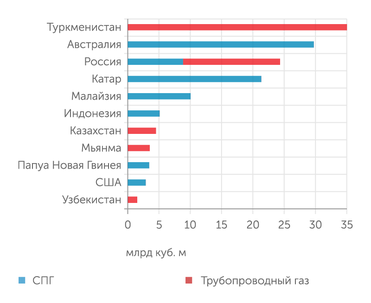 Запасы одного из крупнейших в мире газово-нефтяного месторождения Галкыныш на юге Туркменистана еще далеки от исчерпания, но существенное увеличение добычи под дополнительные объемы прокачки в Китай требуют значительных инвестиций, мобилизовать которые стране в одиночку непросто. Что же касается Казахстана и Узбекистана, то они стремительно сворачивают газовый экспорт, отдавая предпочтение газификации быстро растущего населения и активно развивающейся, особенно в Узбекистане, газохимии. Уже в перспективе пяти лет они превратятся в нетто-импортеров газа — с очевидными перспективами для России.Так что если трезво взвесить перспективы «Силы Сибири — 2» (протяженность на территории России — 2600 км, мощность — 50 млрд кубометров в год) и новой туркменской трубы в Китай, то шансов на реализацию у первого проекта гораздо больше. С точки зрения технологических и производственных возможностей российской стороны, да и со стороны проработанности и экономики проекта. Технико-экономическое обоснование проекта давно готово и согласовано, в том числе со страной-транзитером Монголией. Дело за «малым»: уже несколько лет покупателю и продавцу не удается найти взаимно приемлемую формулу цены контракта.Китайцы, пользуясь своим положением практически монопольного (после ухода «Газпрома» с европейского рынка) покупателя, продавливают нас по цене максимально жестко. Мы не соглашаемся — и правильно делаем. Заключенный в 2014 году по проекту «Сила Сибири» 30-летний контракт на поставки российского газа в Китай многие эксперты склонны оценивать как недостаточно привлекательный с точки зрения их цены. Точной информации по прошлому году у нас нет: Китай вслед за Россией закрыл полную статистику своей торговли энергоносителями, но имеются данные за 2021-й. Средняя цена поставок нашего трубного газа в Китай тогда составляла 145 долларов за тыс.кубометров, то есть имела почти 20-процентный дисконт к фактической цене экспорта в Китай узбекского и казахского газа (178 долларов за тыс.кубометров) и 30-процентный — к цене туркменского (205 долларов за тыс.кубометров). Так что на этот раз торопиться не будем: по какой угодно цене дополнительный экспорт газа в Китай нам не нужен.Россия активно наращивает поставки газа в Китай. По трубопроводу «Сила Сибири» в 2022 году они выросли почти в полтора раза, до 15,5 млрд кубометров. На 44%, до 6,5 млн тонн (в газообразном эквиваленте это 8,8 млрд кубометров), увеличились поставки в Китай российского сжиженного природного газа (СПГ). В общем зачете по итогам прошлого года Россия, обогнав Катар, замкнула тройку крупнейших поставщиков газа в Китай. Больше нас поставляют только Туркмения (около 35 млрд кубометров, всё по трубе) и Австралия (почти 30 млрд кубометров, всё СПГ).И это не предел. Уже в 2025 году у нас есть все возможности стать экспортером газа в Китай номер один, увеличив поставки до 50–55 млрд кубометров, и это без учета проекта «Сила Сибири — 2», который даже в случае подписания обязывающего долгосрочного контракта так быстро невозможно реализовать. Искомую цифру обеспечит выведение на проектную мощность 38 млрд кубометров газопровода «Сила Сибири», а также рост поставок СПГ за счет ввода в эксплуатацию второго заполярного гиганта «НоваТЭКа» — «Арктик СПГ — 2», первая очередь которого должна по графику дать сжиженный газ уже в декабре нынешнего года. Ожидается, что новые крупные СПГ-мощности в Катаре, Индонезии и Австралии будут введены в строй после 2027 года.Что касается горизонта за пределами 2030 года, то более перспективными по сравнению с Китаем целевыми рынками для российского газового экспорта являются Индия, Пакистан и уже упомянутые Казахстан с Узбекистаном. В этом контексте стратегически важной представляется работа России со всеми заинтересованными сторонами по продвижению газопроводного проекта ТАПИ из Туркменистана в Пакистан и Индию через Афганистан. Россия, напомним, ключевой участник проекта газопровода «Пакистанский поток», а также планирует развивать с Ираном строительство СПГ-заводов на его южном побережье с прицелом на пакистанский и индийский рынки.***Новый биток: в России появятся правила создания и работы криптобиржПомогут ли такие организации в проведении трансграничных расчетовВласти отказались от идеи создания национальной криптобиржи. Вместо этого, скорее всего, будут установлены правила учреждения и работы таких структур, рассказал «Известиям» глава комитета Госдумы по финрынку Анатолий Аксаков. Он пояснил: поскольку биржи будут помогать бизнесу в проведении трансграничных расчетов, против них могут начать вводить ограничения. В то же время будут появляться и новые организации. Согласны с такой концепцией и в Минфине. Участники рынка уверены: новый механизм поможет снизить санкционные риски и вероятность кибератак, а также поддержит конкуренцию.Одна — хорошо, а много — лучшеВместо создания одной национальной криптобиржи планируется установить правила учреждения и работы таких инфраструктур, сообщил глава комитета Госдумы по финрынку Анатолий Аксаков. Он объяснил: биржи будут использовать для проведения трансграничных расчетов и в том числе обхода санкционных ограничений, поэтому против них могут начать вводить новые рестрикции. При этом постоянно смогут появляться другие организации, и главное — чтобы они соответствовали правилам.Регулировать работу криптобирж, вероятно, будет Центробанк. А правила пропишут в законопроекте об экспериментально-правовых режимах, отметил депутат.В Минфине не поддерживали учреждение одной национальной криптобиржи, скорее была идея законодательно урегулировать возможность создания бизнесом таких площадок, сообщил «Известиям» директор департамента финансовой политики Министерства финансов РФ Иван Чебесков. По его словам, в ведомстве считают, что следует комплексно регулировать цифровые валюты. При этом с ЦБ достигнут компромисс — ввести в правовое поле майнинг и дать возможность проводить международные расчеты и обменные операции с криптой в рамках экспериментально-правового режима.В конце прошлого года обсуждалось создание национальной криптобиржи, площадок для декларирования, конвертации и оборота цифровых валют. Для этого депутаты готовили проект поправок в закон «О цифровых финансовых активах». Ее появления ожидали уже во II квартале 2023-го. Об этом в интервью «Известиям» заявлял Анатолий Аксаков.Пока преждевременно говорить о биржах в классическом понимании этого слова, подчеркнул в разговоре с «Известиями» заместитель председателя Банка России Алексей Гузнов. Он добавил: скорее всего, это будут организации, которые помогут во взаимодействии между экспортерами и импортерами и в проведении трансграничных расчетов в цифровых валютах. Через них российские компании смогут расплачиваться, например, за параллельный импорт.Трансграничный расчетУчастники рынка поддержали инициативу отказаться от создания национальной криптобиржи и установить правила учреждения и работы таких организаций. Это поможет минимизировать риски наложения санкций, кибератак на инфраструктуру, а также исключить случаи злоупотребления доминирующим положением на рынке, подчеркнул директор по взаимодействию с государственными органами BitRiver Олег Огиенко.Такая система позволит развиваться более конкурентоспособным и инновационным компаниям, считает коммерческий директор GIS Mining Иван Гостев. Он добавил: некоторые страны уже разработали законодательство, которое регулирует деятельность криптобирж, но предоставляет некоторую свободу для развития индустрии.Платформы можно лицензировать и контролировать их деятельность в части финансовой отчетности и борьбы с отмыванием денег, отметил эксперт. По его словам, криптобиржи также должны обеспечивать защиту данных и средств связи. Кроме того, следует разрешить вводить лимиты на объем торгов, чтобы предотвратить манипулирование ценами.Нужно ограничить и подключение к площадкам неквалифицированных инвесторов, по крайней мере, на первых этапах, считает Олег Огиенко из BitRiver. Для иностранных криптобирж, желающих работать в РФ, также следует ввести специальные требования, связанные в том числе с безопасностью и конфиденциальностью информации о российских клиентах.Такие платформы помогут национальным компаниям проводить международные расчеты с криптой на фоне санкций, сообщил основатель Anderida Financial Group Алексей Тараповский. При этом есть риск, что подобные организации попадут под новые рестрикции. Однако нужно понимать, что западные игроки заинтересованы в совершении трансграничных сделок. Уже сейчас с цифровыми валютами проходят платежи на сумму около $10 млрд в год, отметил эксперт. По его оценке, при благоприятном стечении обстоятельств легальные биржи могут появиться уже в 2024-м.Юридически первые подобные организации начнут создавать спустя несколько месяцев после принятия законодательства, считает директор по коммуникациям криптовалютной биржи Garantex Евгения Бурова. Контролировать деятельность криптобирж может Центробанк или саморегулируемая организация, считает эксперт. По ее мнению, трансакции должны быть прозрачны для проверяющих органов, а платформы — финансово устойчивы и благонадежны в обращении со средствами клиентов.Свои правилаПотенциал оборота такого рынка составляет триллионы рублей (эквивалент торгов в крипте), рассказала Евгения Бурова. Она добавила: сейчас есть немало стран, где юридические и физические лица способны принимать платежи в криптовалютах. При этом система может работать следующим образом: компания будет покупать на площадке цифровую валюту, а затем через нее же проводить трансакцию контрагенту.Трансграничные переводы будет сложно скрыть, однако и заблокировать их нельзя, подчеркнул директор по стратегическому развитию ООО «КоинКит» Станислав Рождественский. Он пояснил: крупнейшие криптовалюты по своему устройству публичны — записи об операциях может видеть любой желающий. Расчеты внутри одной биржевой платформы еще получится скрыть от остального мира, а вот пополнение счета с внешнего кошелька можно проанализировать и установить источник. Однако и сделать платежи независимыми от блокировок вполне возможно — в отличие от банков, блокчейн не предусматривает такой функции.Для сохранения анонимности потребуется внедрить специальные криптовалюты. Однако и доступ к ним нужно ограничить, чтобы ими не смогли воспользоваться преступники. Отсюда и появляется идея создания некой централизованной межгосударственной криптовалюты, заключил эксперт.Общество За изображения с неточными границами России вводят штрафыГосдума одобрила наказание за географические карты с некорректными границами РоссииГосдума приняла законопроект о штрафах и арестах за распространение карт, на которых границы России указаны некорректно. Такие изображения будут признаны экстремистскими. Штраф для юрлиц может достигать миллиона рублей, для физлиц — 3 тыс. рублей либо арест до 15 суток. Тем временем некорректные карты обнаружили в демоверсиях заданий ЕГЭ, но Рособрнадзор уже заявил, что их спешно исправляют. Подробнее — в материале «Газеты.Ru».Депутаты одобрили во втором и третьем чтениях законопроект о наказаниях за распространение карт или изображений, оспаривающих территориальную целостность страны. Нарушителям-физлицам грозит штраф от 1 тыс. до 3 тыс. рублей либо арест до 15 суток, юрлицам — штраф до 1 млн рублей. Изменения внесут в ст. 1 федерального закона «О противодействии экстремистской деятельности».К экстремистским материалам отнесут все предназначенные для распространения и публичного демонстрирования картографические и иные документы и изображения, оспаривающие территориальную целостность страны.Авторами поправок о «неправильных картах» стали комитета Госдумы по безопасности Василий Пискарев, а также его заместители Эрнест Валеев и Анатолий Выборный.Законопроект внесли в Госдуму еще в сентябре 2022 года. В декабре он был принят в первом чтении.Обои и задания ЕГЭПискарев ранее отмечал, что особенно опасно, если изображения, где оспаривается территориальная принадлежность, к примеру, Крыма или Курильских островов, увидят дети. В качестве примера он приводил детские фотообои, «продававшиеся в одной из популярных торговых сетей». Крым на них был обозначен как украинский.В официальных демоверсиях тестов ЕГЭ по географии представлены карты, где ЛНР, ДНР, Запорожская и Херсонская область относятся к территориям Украины, первым на это обратило внимание издание «Подъем». Федеральный институт педагогических измерений на своем официальном сайте пояснил, что «в заданиях КИМ представлены карты территории Российской Федерации в границах на 01.01.2022 г».Рособрнадзор поспешил уточнить, что в заданиях по географии, которые выпускникам выдадут на самом экзамене, новые регионы будут обозначены уже как российские.«Демонстрационные варианты контрольно-измерительных материалов (КИМ) по всем учебным предметам, которые используются для проведения единого государственного экзамена, разработаны и размещались на сайте ФИПИ в августе 2022 года, до проведения референдума и включения в состав РФ Донецкой и Луганской народных республик, Запорожской и Херсонской областей. При проведении основного периода единого государственного экзамена в 2023 году участникам ЕГЭ по географии будут выдаваться актуальные карты территории РФ», — говорится в комментарии ведомства.Полуостров Крым вошел в состав Российской Федерации на правах субъекта после общенародного референдума, состоявшегося в марте 2014 года в соответствии с нормами ООН. В поддержку воссоединения Крыма с Россией высказались более 96% крымчан и более 95% севастопольцев. Президент России Владимир Путин с момента воссоединения многократно подчеркивал, что вопрос о государственной принадлежности Крыма «закрыт раз и навсегда».24 февраля 2022 года российский лидер принял решение о проведении специальной военной операции по защите Донбасса в ответ на просьбу о помощи от глав Донецкой и Луганской народных республик. По итогам сентябрьских референдумов ДНР и ЛНР, а также Херсонская и Запорожская области вошли в состав России.Без границМногие компании пытаются «усидеть на двух стульях», либо указывая географические объекты на двух языках (как, например, сделал Google, с Крымским мостом — ближе к Тамани мост подписан по-русски, а с западной части «Кримский Мiст»), либо вообще убирая границы между государствами и оставляя территорию нейтральной.Так, сервис-агрегатор поиска дешевых авиабилетов Aviasales опубликовал карту, на которой не указаны границы стран. Как заявил PR-директор Aviasales Янис Дзенис, у ресурса нет «своих карт», а «безграничную» карту компания позаимствовала у внешнего картографического сервиса MapTiler.«Яндекс. Карты» тоже решили убрать границы государств с карты мира. В компании пояснили, что основные сценарии использования сервиса — поиск организаций и мест поблизости, выбор общественного транспорта и построение автомобильных маршрутов.«В ближайшее время на обзорных масштабах, на которых сервис не используется в своих основных сценариях, карта станет физико-географической. Акцент на ней будет сделан на природных объектах, а не на границах государств», — рассказали в пресс-службе сервиса.Полезная информацияВ опыт управленцаЧто такое пребординг, и почему он необходим каждой компанииPreboarding — относительно новая концепция в процессе найма, но она быстро набирает популярность, поскольку все больше и больше компаний осознают ее преимущества.Preboarding — это процесс взаимодействия с новыми сотрудниками еще до начала их первого рабочего дня. Это включает в себя оформление документов, организационные моменты, базовое обучение. Начав процесс адаптации до первого дня работы нового сотрудника, компании могут улучшить общий процесс адаптации, увеличить удержание и вовлеченность, а также сократить время выхода сотрудника на пиковую продуктивность.Сегодня конкуренция на рынке труда возрастает с каждым днем, поэтому компании ищут способы выделиться и привлечь лучших специалистов. Сильная программа пребординга — эффективный способ сделать это. Производя отличное первое впечатление и настраивая новых сотрудников на успех, вы можете повысить вероятность их удержания и снизить текучесть кадров.Что такое пребординг простыми словами, и какие базовые элементы он в себя включает?Пребординг - это набор действий перед первым рабочим днем, который помогает новому сотруднику плавно и эффективно влиться в новую работу.Есть несколько различных компонентов, которые могут быть включены в программу пребординга. Некоторые общие элементы включают:1.Электронные версии ключевых документов, чтобы сотрудник мог изучить их до первого рабочего дня.2.Организационные моменты и первое знакомство с коллективом. Например, вы можете организовать виртуальные экскурсии по офису или представить нового сотрудника его команде с помощью видеоконференции. Это поможет новичку чувствовать себя более комфортно и привыкнуть к окружению еще до первого рабочего дня.3.А для обучения новых сотрудников вы можете предоставить вступительные онлайн-курсы, которые они должны пройти до своего первого рабочего дня, чтобы иметь представление о ключевых процессах и процедурах.Предоставляя эти ключевые компоненты в программе пребординга, новый сотрудник сможет лучше понять культуру, процедуры и политику компании, это даст ему представление о том, чего ожидать еще до полного вступления в должность.Зачем внедрять программу пребординга в свою компанию: топ-5 причин1.Улучшение процесса адаптации.Начав процесс адаптации до первого дня работы, вы даете новичку больше времени на изучение компании, ее культуры и ожиданий от его роли. Это поможет сотруднику почувствовать себя более подготовленными и быстрее достигнуть реальных результатов.2.Повышение удержания и вовлеченности.Начав процесс адаптации заранее, вы сможете установить отношения с новым сотрудником еще до того, как он начнет работать с вами. Это может помочь ему почувствовать себя нужным, повысит вовлеченность в свою роль.3.Быстрое достижение пиковой эффективности.Если новый сотрудник приступит к обучению и оформлению документов до первого рабочего дня, он сможет сразу же приступить к работе и повысить свою продуктивность. Это может сэкономить время и ресурсы вашей организации в долгосрочной перспективе.4.Дружелюбная атмосфера в коллективе.Общаясь с новыми сотрудниками до их первого рабочего дня, вы можете установить открытые каналы связи и решить любые проблемы или вопросы, которые могут у них возникнуть. Это может помочь укрепить доверие и взаимопонимание, которые необходимы для успешных рабочих отношений.Пошаговое руководство: как внедрить пребординг в свою компаниюШаг 1: Определите цели и задачи вашей программы пребордингаПрежде чем приступить к реализации пребординга, определите цели и задачи программы. Некоторые общие цели пребординга включают в себя:Улучшение адаптации новых сотрудниковУвеличение удержания и вовлечения новых сотрудниковСокращение времени достижения продуктивностиУлучшение коммуникации и построение отношений между новыми сотрудниками и компаниейШаг 2. Определите ключевые компоненты вашей программы пребордингаПосле того, как вы определили и цели и задачи, можно приступить к определению ключевых компонентов программы. Общие компоненты пребординга включают:Оформление документов: Сюда входят любые юридические документы или формы, которые необходимо заполнить до первого рабочего дня.Организационные моменты: включает в себя любую информацию, которую новые сотрудники должны знать о компании и ее культуре, прежде чем они начнут работать.Обучение: включает в себя любое необходимое обучение для конкретной должности, которое новые сотрудники должны пройти перед тем, как приступить к работе.Шаг 3: Разработайте план коммуникации и выполнения программы пребордингаПосле того, как вы определили ключевые компоненты вашей программы пребординга, вам необходимо разработать план коммуникации и выполнения программы. Этот план должен включать следующие элементы:Коммуникация: определите, как вы будете информировать новых сотрудников о программе пребординга, установите график, когда будет происходить эта коммуникация.Выполнение: определите, кто будет нести ответственность за выполнение различных компонентов программы пребординга, установите график выполнения этих компонентов.Шаг 4: Оцените успех вашей программы пребордингаПосле того, как вы внедрили свою программу пребординга, оцените ее успех. Это включает в себя сбор отзывов от новых сотрудников об их опыте подготовки к работе, а также рассмотрение таких показателей, как удержание и время достижения пиковой эффективности.Следуйте описанным выше шагам, чтобы разработать программу пребординга, отвечающую потребностям вашей организации и помогающую обеспечить беспрепятственную и успешную адаптацию новых сотрудников. Имейте в виду, что важно постоянно оценивать успех программы и вносить необходимые улучшения с течением времени.Функционал Edstein для успешной адаптации сотрудников:1.Единый онбординг чатОбщайтесь в удобном чате со всеми участниками адаптации, в том числе и до первого рабочего дня2.Постановка целейСтавьте амбициозные и вдохновляющие цели на испытательный срок3.Чек-листыПользуйтесь удобным списком задач в формате чек-листов, фиксируйте прогресс, отмечая сделанное4.Планы адаптацииСоздавайте индивидуальные планы адаптации автоматически из шаблонов5.Разные ролиПривлекайте руководителей, закрепляйте наставника за новичком, ставьте в приоритет заботу о новом сотруднике6.Автоназначение плановНазначайте планы адаптации автоматически: на группу или индивидуально7.Функционал LMSСоздавайте и загружайте обучающие курсы, опросы, тесты, материалы8.Контроль прогрессаПолучайте информацию о прогрессе новичков, удовлетворенности материалами и скорости прохождения онбординга.Познавательный блокГоризонты познанияКороли фронтовых дорог. Эволюция отечественных военных автомобилей29 мая в России отмечают День военного автомобилиста. Это профессиональный праздник водителей и механиков, отвечающих за мобильность подразделений на фронтовых дорогах. О легендарных военных автомобилях, перешедших в категорию "ретро", и современных, которые сегодня проходят боевое крещение в специальной военной операции.Колеса царской армииАвтомобилизация российских войск началась более 100 лет назад. 29 мая 1910 года император Николай II издал указ о создании в Санкт-Петербурге первой учебной автомобильной роты, которая готовила механиков-водителей для всех действовавших подразделений российской армии. В тот же период были разработаны и специальные нормативные документы: "Положение о самодвижущихся повозках в армии", "Строевой устав для автомобильных частей", а также "Наставление для автомобильной службы". На первых порах в России насчитывалось всего два десятка автомобилей, однако к началу Первой мировой, согласно данным из каталога "Автомобили 1913 года" (выпускавшегося также по указу Николая II), в стране было уже около 9 тыс. машин, при этом больше половины из них были приписаны к различным воинским частям. Наряду с закупкой авто за границей в России начали открываться совместные производства, в результате чего, например, на московской экипажной фабрике Петра Ильина родился "Руссо-Бюир" (Russo-Buire) — французская штабная машина российской сборки. Вслед за ней по мотивам автомобиля американской фирмы "Кейс" (Case) был построен "Пузырев 28/35" — автомобиль, собранный уже исключительно из отечественных материалов конструктором Иваном Пузыревым.   Настоящим прорывом в отечественном автомобилестроении стало открытие цехов по сборке машин на Русско-Балтийском вагонном заводе. Именно его "Руссобалт С24-30", признанный военным руководством самой удачной и надежной машиной, стал впоследствии главной штабной машиной царской армии. Мощностей завода хватало на выпуск больших партий авто, и к 1915 году российские войска вышли в лидеры по количеству подобной техники, обойдя США, Великобританию и Францию.  Подвиг "полуторки" Уже в самом начале Великой Отечественной советские военачальники понимали: боевые действия будут долгими и масштабными и армии нужно как можно больше грузовиков для переброски войск, эвакуации раненых, доставки оружия, боеприпасов и продовольствия. Самым массовым тяжеловозом того времени стал ГАЗ-АА. Знаменитых "полуторок" (авто мог перевозить до 1,5 т) во время войны было выпущено более 400 тыс. штук. Простой, надежный и почти безотказный грузовик, созданный по мотивам американского "Форда" 1920-х, обладал двигателем мощностью 50 л.с. и имел множество военных специальностей: служил тягачом, ремонтной мастерской, шасси для радиолокационной станции, санитарной машиной и бронеавтомобилем. Один из самых известных эпизодов времен Великой Отечественной с участием легендарных грузовиков произошел во время блокады Ленинграда. Именно "полуторки" доставляли в осажденный город боеприпасы, медикаменты и продукты по так называемой Дороге жизни. Из-за относительно небольшого веса — 1,8 т — машина единственная из всех, что были в то время в распоряжении Советской армии, могла пройти по тонкому льду Ладожского озера. Разгрузившись, военные водители, как правило, забирали из Ленинграда стариков, детей и раненых. Нередко, лавируя между проталинами, шоферам приходилось еще и буквально уворачиваться от немецких снарядов и авиабомб. В 2020 году в память о водителях-героях под Петербургом был установлен монумент, в котором легендарная "полуторка" сочетается с образом спасенного мальчика и тетрадью со стихами неизвестному водителю. Их автор — поэт Александр Городницкий, которого в возрасте 8 лет так же, как и многих других школьников, вывезли из Ленинграда по печально знаменитой Дороге жизни.  "Захар", "Катюша" и "Иван-Виллис"  "Захаром" в Великую Отечественную называли ЗИС — еще один советский автомобиль-труженик. Трехосная машина с мотором мощностью 73 л.с. и грузоподъемностью 3 т выпускалась с 1933 года. ЗИС (изготавливался на заводе имени Сталина в Москве) знаменит не только тем, что за пять лет избороздил вдоль и поперек все фронтовые дороги от Украины до Дальнего Востока, но и тем, что на него устанавливались первые "Катюши" (боевая машина реактивной артиллерии БМ-13). "Катюша", благодаря которой советским войскам удалось выиграть немало сражений, поначалу экспериментально монтировалась на самые разные шасси, в том числе танков и тракторов. Однако опытная эксплуатация показала, что гусеницы для подобной установки не годятся — имеют низкую скорость и высокий расход топлива. В итоге для перевозки "Катюши" начали подыскивать надежный грузовик. Сначала конструкторы присматривались к ЗИС-5, но стать главным "катюшеносцем" ему не довелось — не хватало усиленной рамы и третьей оси, которые придавали бы шасси большую проходимость и устойчивость при залпах. Все это было учтено в следующем грузовике — ЗИС-6, на который и установили "Катюшу". Новый четырехтонник имел колесную формулу 6х4 и отличную проходимость. Одно из первых бевых применений "Захара" и "Катюши" состоялось 14 июля 1941 года в захваченном немцами городе Рудня. Реактивная установка уничтожила тогда большое скопление вражеской военной техники. По легенде, когда стихли залпы, кто-то из бойцов запел популярную в то время песню про девушку Катюшу. С тех пор на фронте так стали называть и БМ-13.Заканчивала войну "Катюша" уже с другим напарником. "Захара" заменил более мощный американский "Студебеккер" (Studebaker US6). В годы Великой Отечественной по ленд-лизу в СССР было доставлено более 152 тыс. автомобилей этой марки.      Кроме "Студебеккера", из США в Советский Союз приехал и самый массовый джип Второй мировой войны Willys MB. Всего в рамках ленд-лиза в СССР было поставлено свыше 50 тыс. этих машин, которые верно служили Советской армии на всех фронтах Великой Отечественной. Обычно джип использовался в качестве штабной машины, но при необходимости мог превратиться в легкий артиллерийский тягач. Полного привода и 60-сильного двигателя хватало для буксировки 45-миллиметровых противотанковых и 76-миллиметровых дивизионных пушек. Единственный минус — Willys был весьма чувствителен к плохому бензину, а найти качественный в военное время удавалось не всегда. В тот же период в войсках появился советский аналог американского джипа ГАЗ-67, получивший со временем прозвище "Иван-Виллис".  Короли бездорожьяПосле окончания войны широкое распространение в Вооруженных силах получили ГАЗ-51 и ЗИС-150, ставшие продолжением армейской линейки грузовиков. В разных вариантах машины служили для перевозки личного состава и грузов массой до 3 т. В 1950-х отечественная автомобильная промышленность выпустила ставший на долгие годы культовым армейский внедорожник ГАЗ-69. В отличие от всех полноприводных одноклассников того времени, включая собственного предшественника ГАЗ-67, он имел плавные линии кузова и мог брать на борт в два раза больше пассажиров (до 8 чел.). Позднее за характерное подпрыгивание из-за короткой колесной базы на кочках "шестьдесят девятый" прозвали "козликом".         Машина была в серийном производстве 20 лет и активно применялась в армии и народном хозяйстве. Ценили "козлика" и за рубежом — он экспортировался в 60 стран мира, включая Исландию и Северную Корею. С 1956 года производство внедорожника было перенесено из Горького (ныне Нижний Новгород) на Ульяновский автозавод, и машина была переименована в УАЗ-69. На родине Ильича была выпущена еще одна модификация ГАЗ-69 с четырехдверным тентованным кузовом, которую называли "командирским" или "председательским" в зависимости от того, в армии служил автомобиль или работал на гражданке. К слову, машина была настолько надежна, что без проблем использовалась и в южных регионах с жарой под 50 °С, и на дрейфующих полярных станциях, стойко перенося лютые морозы.   В 1972 году "козлик" уступил место на главном конвейере Ульяновского автозавода новому армейскому внедорожнику — УАЗ-469. Машина, которую помнят наши отцы и деды, выпускалась в разных модификациях более 40 лет и до сих пор даст фору на бездорожье многим импортным аналогам.Среди легких военных грузовиков на труднопроходимых участках до сих пор нет равных знаменитой "шишиге", она же ГАЗ-66. Автомобиль стал самым массовым полноприводным армейским двухтонником с кабиной, расположенной над двигателем. "Шишига" стала настоящей находкой для Воздушно-десантных войск (ВДВ), служила для перевозки личного состава, буксировки орудий, а главное, была приспособлена к перевозке на военно-транспортных самолетах и десантированию на специальных парашютно-десантных платформах. Настоящими королями бездорожья по праву можно назвать дизельные военные "Уралы" с колесными формулами 4x4, 6х6 и 8х8. "Бывает, и танки вязнут там, где проходят "Уралы", — говорят про них военные. Российские грузовики способны передвигаться по снежной целине глубиной до 1 м и переезжать полуметровые бетонные заграждения. Сегодня в семействе "Уралов" около 30 основных модификаций, среди которых бортовые автомобили, специальные шасси, седельные тягачи.Время "Тайфунов"В последние годы отечественная оборонка уделяет большое внимание созданию военных автомобилей, наделенных крепкой броней и современным оружием. Мобильность и при этом защищенность личного состава на поле боя — один из важнейших факторов успеха, и сегодня к уже хорошо известным "Тигру" и "Рыси" присоединяется целое семейство броневиков с усиленной защитой корпуса и современным вооружением. Ярчайшими представителями современных военных автомобилей являются "Тайфуны" — полноприводные машины от предприятия "Ремдизель" (входит в Ростех) из Набережных Челнов.   Бронеавтомобиль "Тайфун-К" — семейство новых броневиков для ВДВ и ПВО, которое разрабатывается с 2015 года. По техзаданию военных бронемашина должна была перевозить людей, грузы, нести современное вооружение и соответствовать требованиям парашютного десантирования. В итоге, по словам экспертов, получилось нечто среднее между грузовиком и джипом. Машина создана на базе защищенной платформы с колесной формулой 4×4 Камаз-4386."Тайфун-ВДВ" создан специально для "голубых беретов" и вооружен дистанционно управляемым боевым модулем БМ-30-Д с 30-миллиметровой автоматической пушкой 2А42 и 7,62-миллиметровым танковым пулеметом. Модуль изолирован от обитаемого отделения, что повышает безопасность экипажа и десанта."Тайфун-ПВО" имеет на борту переносные зенитные ракетные комплексы (ПЗРК) типа "Игла", "Игла-С", "Верба", пусковые установки, источники питания, радиолокационные запросчики для опознавания наземных и воздушных целей. Одним из основных достоинств этой модификации эксперты называют возможность экипажа получать целеуказания извне — от боевого командного пункта и ЗРК "Тор-М2". Таким образом, у военных нет необходимости покидать бронеавтомобиль.Самые последние разработки в области военного автомобилестроения были представлены на международном военно-техническом форуме "Армия-2022". Одной из главных премьер стал "Ахмат" от "Ремдизеля", который разрабатывался с учетом требований военнослужащих, участвующих в специальной военной операции. Машина защищена броней, по классу аналогичной "Тайфуну", и, что немаловажно в наши дни, собрана только из российских комплектующих. На борту нет какой-либо сложной электроники, что, по мнению конструкторов, существенно упростит ее освоение и эксплуатацию в условиях боевых действий.    Основным предназначением бронемашины с колесной формулой 6х6 станет доставка десанта, воинских грузов, а также раненых с возможностью оказания на ходу медицинской помощи. Гражданская версия автомобиля может использоваться полицейскими и службами охраны.Ещё одной яркой новинкой стал бронеавтомобиль "ВПК-Урал" ("Военно-промышленная компания" — российский разработчик бронетехники), который отличается ярким бежевым цветом и довольно агрессивным внешним видом. При ближайшем рассмотрении сразу бросаются в глаза узкие диодные фары, светлый кожаный салон и шестиступенчатая автоматическая коробка передач. Основное преимущество нового бронеавтомобиля заключается в отсутствии рамы. По данным производителя, за счет этого удалось увеличить толщину брони, что существенно улучшило защищенность машины. Базовая модель броневика могла выдержать взрыв, эквивалентный 6 кг тротила, новый "Урал" — уже 8 кг. Защита моторного отсека и кабины выдерживает попадание бронебойных пуль калибра 7,62×54 мм. Кроме этого, при необходимости на "ВПК-Урал" могут быть установлены дополнительные бронеэкраны. Во время испытаний новые российские броневики прошли буквально огонь и воду: их сбрасывали с высоты, взрывали, расстреливали и топили.  Все это способна выдержать лишь по-настоящему универсальная машина для решения широкого круга боевых задач, в том числе в рамках СВО. К слову, "Тайфуны", по данным из открытых источников, уже активно и успешно применяются в спецоперации.   Анекдоты, цитаты, афоризмы- Этот подлец сбежал и бросил меня одну с мужем!- Ну, знаешь, бывает и хуже. Вон у Наташки любовник с мужем вдвоём сбежали.***После того, как я рассказал своему 27-летнему психологу про своё детство с карбидом, стройками, ловлей змей и самодельными пистолетами, он стал звонить мне в сложных ситуациях.***- Теперь, когда мы женаты, ты можешь, наконец, бросить смотреть футбол?- Ты говоришь как моя бывшая жена.- Ты не говорил, что был женат до меня.- Я не был женат до тебя.***Звонит невестка свекрови и спрашивает: — Мама, у нас с мужем спор вышел, если ребенок обкакался, кто его мыть должен? Свекровь недолго думая отвечает: — Конечно мама! — Так вот, мама, ваш сын пришел пьяный и обосрался. Приезжайте и помойте его! ***То, что со свадьбой затянули, стало понятно, когда невесту украли акушеры.***Клуб любителей радиоактивных элементов распался.Афоризмы"Люди, недовольные своей жизнью, вечно твердят о бегстве, но бегут не многие. Куда проще просто закрыть глаза, будто у тебя всё в порядке" (П. Джейн)."Человеку достаточно дать в жизни цель и он сможет выложиться полностью в любой ситуации" (И.-В. Гетте)."Перед тем как излить душу, убедитесь что «сосуд», не протекает" (Д.Б. Шоу)"Как легко обидеть человека! Взял и бросил фразу злее перца. А потом порой не хватит века. Чтоб вернуть обиженное сердце" (Э. Асадов)."Люди одиноки, потомy что вместо мостов они стpоят стены" (С. Е. Лец)"Умей ценить того кто без тебя не может, и не гонись за тем кто счастлив без тебя!" (Г.Г. Маркес)."Когда ты будешь ценить то, что у тебя есть, а не жить в поиске идеалов, тогда ты по-настоящему станешь счастливым" (Ф. Ницше)."Мир существует здесь и сейчас, в нас самых и во всем, что мы видим и делаем" (Тит Нат Хан)."Никогда не знаешь, чем закончится очередная история в твоей жизни , но пока она длится, цени каждый момент, каждую секунду, каждый миг" (Ж. де Лабрюйер)."Я все равно ни о чем не жалею — хотя бы потому, что это бессмысленно" (Э. Сафарли)."Никогда не делает ошибок в жизни только тот, кто не пробует ничего нового" (А. Эйнштейн).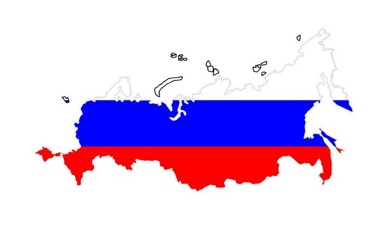 ПОЛИТИЧЕСКАЯПАНОРАМАБюллетень подготовлен по материалам: общественно-политических журналов («Политический класс», «РБК», «Политический журнал», «Кто есть кто», «Россия-XXI», «Эксперт», «Трибуна», «Секрет фирмы», «Российская Федерация», «Бизнес», «Искусство управления», «Россия в глобальной политике», «Большая политика», «Карьера», «Континент», «Bisnessweek» и другие – всего более 30); электронных версий свыше 40 общероссийских газет и стран ближнего зарубежья; около 90 сайтов Интернет; а также на основе собственных источников информации.